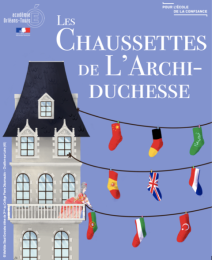 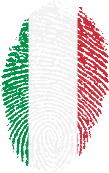 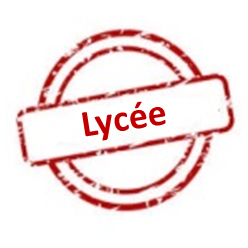 Concours « Les Chaussettes de l’Archiduchesse »
ITALIEN
Évaluateur 1 – 1ère manche – Virelangue  1Nom de l’équipe : ………………………………………………………………………………………………….Nom de l’équipe : ………………………………………………………………………………………………….Nom de l’équipe : ………………………………………………………………………………………………….Nom de l’équipe : ………………………………………………………………………………………………….Nom de l’équipe : ………………………………………………………………………………………………….Nom de l’équipe : ………………………………………………………………………………………………….Una rana nera e rara sulla rena errò una sera.Una rana nera e rara sulla rena errò una sera.Una rana nera e rara sulla rena errò una sera.Una rana nera e rara sulla rena errò una sera.Phonologie.................. / 4Una rana nera e rara sulla rena errò una sera.Una rana nera e rara sulla rena errò una sera.Una rana nera e rara sulla rena errò una sera.Una rana nera e rara sulla rena errò una sera.Articulation des sons.................. / 4Una rana nera e rara sulla rena errò una sera.Una rana nera e rara sulla rena errò una sera.Una rana nera e rara sulla rena errò una sera.Una rana nera e rara sulla rena errò una sera.Traits prosodiques.................. / 4Nom de l’équipe : ………………………………………………………………………………………………….Nom de l’équipe : ………………………………………………………………………………………………….Nom de l’équipe : ………………………………………………………………………………………………….Nom de l’équipe : ………………………………………………………………………………………………….Nom de l’équipe : ………………………………………………………………………………………………….Nom de l’équipe : ………………………………………………………………………………………………….Una rana nera e rara sulla rena errò una sera.Una rana nera e rara sulla rena errò una sera.Una rana nera e rara sulla rena errò una sera.Una rana nera e rara sulla rena errò una sera.Phonologie.................. / 4Una rana nera e rara sulla rena errò una sera.Una rana nera e rara sulla rena errò una sera.Una rana nera e rara sulla rena errò una sera.Una rana nera e rara sulla rena errò una sera.Articulation des sons.................. / 4Una rana nera e rara sulla rena errò una sera.Una rana nera e rara sulla rena errò una sera.Una rana nera e rara sulla rena errò una sera.Una rana nera e rara sulla rena errò una sera.Traits prosodiques.................. / 4Nom de l’équipe : ………………………………………………………………………………………………….Nom de l’équipe : ………………………………………………………………………………………………….Nom de l’équipe : ………………………………………………………………………………………………….Nom de l’équipe : ………………………………………………………………………………………………….Nom de l’équipe : ………………………………………………………………………………………………….Nom de l’équipe : ………………………………………………………………………………………………….Una rana nera e rara sulla rena errò una sera.Una rana nera e rara sulla rena errò una sera.Una rana nera e rara sulla rena errò una sera.Una rana nera e rara sulla rena errò una sera.Phonologie.................. / 4Una rana nera e rara sulla rena errò una sera.Una rana nera e rara sulla rena errò una sera.Una rana nera e rara sulla rena errò una sera.Una rana nera e rara sulla rena errò una sera.Articulation des sons.................. / 4Una rana nera e rara sulla rena errò una sera.Una rana nera e rara sulla rena errò una sera.Una rana nera e rara sulla rena errò una sera.Una rana nera e rara sulla rena errò una sera.Traits prosodiques.................. / 4Nom de l’équipe : ………………………………………………………………………………………………….Nom de l’équipe : ………………………………………………………………………………………………….Nom de l’équipe : ………………………………………………………………………………………………….Nom de l’équipe : ………………………………………………………………………………………………….Nom de l’équipe : ………………………………………………………………………………………………….Nom de l’équipe : ………………………………………………………………………………………………….Una rana nera e rara sulla rena errò una sera.Una rana nera e rara sulla rena errò una sera.Una rana nera e rara sulla rena errò una sera.Una rana nera e rara sulla rena errò una sera.Phonologie.................. / 4Una rana nera e rara sulla rena errò una sera.Una rana nera e rara sulla rena errò una sera.Una rana nera e rara sulla rena errò una sera.Una rana nera e rara sulla rena errò una sera.Articulation des sons.................. / 4Una rana nera e rara sulla rena errò una sera.Una rana nera e rara sulla rena errò una sera.Una rana nera e rara sulla rena errò una sera.Una rana nera e rara sulla rena errò una sera.Traits prosodiques.................. / 4Nom de l’équipe : ………………………………………………………………………………………………….Nom de l’équipe : ………………………………………………………………………………………………….Nom de l’équipe : ………………………………………………………………………………………………….Nom de l’équipe : ………………………………………………………………………………………………….Nom de l’équipe : ………………………………………………………………………………………………….Nom de l’équipe : ………………………………………………………………………………………………….Una rana nera e rara sulla rena errò una sera.Una rana nera e rara sulla rena errò una sera.Una rana nera e rara sulla rena errò una sera.Una rana nera e rara sulla rena errò una sera.Phonologie.................. / 4Una rana nera e rara sulla rena errò una sera.Una rana nera e rara sulla rena errò una sera.Una rana nera e rara sulla rena errò una sera.Una rana nera e rara sulla rena errò una sera.Articulation des sons.................. / 4Una rana nera e rara sulla rena errò una sera.Una rana nera e rara sulla rena errò una sera.Una rana nera e rara sulla rena errò una sera.Una rana nera e rara sulla rena errò una sera.Traits prosodiques.................. / 4Nom de l’équipe : ………………………………………………………………………………………………….Nom de l’équipe : ………………………………………………………………………………………………….Nom de l’équipe : ………………………………………………………………………………………………….Nom de l’équipe : ………………………………………………………………………………………………….Nom de l’équipe : ………………………………………………………………………………………………….Nom de l’équipe : ………………………………………………………………………………………………….Una rana nera e rara sulla rena errò una sera.Una rana nera e rara sulla rena errò una sera.Una rana nera e rara sulla rena errò una sera.Una rana nera e rara sulla rena errò una sera.Phonologie.................. / 4Una rana nera e rara sulla rena errò una sera.Una rana nera e rara sulla rena errò una sera.Una rana nera e rara sulla rena errò una sera.Una rana nera e rara sulla rena errò una sera.Articulation des sons.................. / 4Una rana nera e rara sulla rena errò una sera.Una rana nera e rara sulla rena errò una sera.Una rana nera e rara sulla rena errò una sera.Una rana nera e rara sulla rena errò una sera.Traits prosodiques.................. / 4Nom de l’équipe : ………………………………………………………………………………………………….Nom de l’équipe : ………………………………………………………………………………………………….Nom de l’équipe : ………………………………………………………………………………………………….Nom de l’équipe : ………………………………………………………………………………………………….Nom de l’équipe : ………………………………………………………………………………………………….Nom de l’équipe : ………………………………………………………………………………………………….Una rana nera e rara sulla rena errò una sera.Una rana nera e rara sulla rena errò una sera.Una rana nera e rara sulla rena errò una sera.Una rana nera e rara sulla rena errò una sera.Phonologie.................. / 4Una rana nera e rara sulla rena errò una sera.Una rana nera e rara sulla rena errò una sera.Una rana nera e rara sulla rena errò una sera.Una rana nera e rara sulla rena errò una sera.Articulation des sons.................. / 4Una rana nera e rara sulla rena errò una sera.Una rana nera e rara sulla rena errò una sera.Una rana nera e rara sulla rena errò una sera.Una rana nera e rara sulla rena errò una sera.Traits prosodiques.................. / 4Concours « Les Chaussettes de l’Archiduchesse »
ITALIEN
Évaluateur 2 – 1ère manche – Virelangue  1Concours « Les Chaussettes de l’Archiduchesse »
ITALIEN
Évaluateur 2 – 1ère manche – Virelangue  1Concours « Les Chaussettes de l’Archiduchesse »
ITALIEN
Évaluateur 2 – 1ère manche – Virelangue  1Nom de l’équipe : ………………………………………………………………………………………………….Nom de l’équipe : ………………………………………………………………………………………………….Nom de l’équipe : ………………………………………………………………………………………………….Nom de l’équipe : ………………………………………………………………………………………………….Nom de l’équipe : ………………………………………………………………………………………………….Nom de l’équipe : ………………………………………………………………………………………………….Una rana nera e rara sulla rena errò una sera.Una rana nera e rara sulla rena errò una sera.Una rana nera e rara sulla rena errò una sera.Una rana nera e rara sulla rena errò una sera.Aisance.................. / 4Una rana nera e rara sulla rena errò una sera.Una rana nera e rara sulla rena errò una sera.Una rana nera e rara sulla rena errò una sera.Una rana nera e rara sulla rena errò una sera.Volume.................. / 4Una rana nera e rara sulla rena errò una sera.Una rana nera e rara sulla rena errò una sera.Una rana nera e rara sulla rena errò una sera.Una rana nera e rara sulla rena errò una sera.Nom de l’équipe : ………………………………………………………………………………………………….Nom de l’équipe : ………………………………………………………………………………………………….Nom de l’équipe : ………………………………………………………………………………………………….Nom de l’équipe : ………………………………………………………………………………………………….Nom de l’équipe : ………………………………………………………………………………………………….Nom de l’équipe : ………………………………………………………………………………………………….Una rana nera e rara sulla rena errò una sera.Una rana nera e rara sulla rena errò una sera.Una rana nera e rara sulla rena errò una sera.Una rana nera e rara sulla rena errò una sera.Aisance.................. / 4Una rana nera e rara sulla rena errò una sera.Una rana nera e rara sulla rena errò una sera.Una rana nera e rara sulla rena errò una sera.Una rana nera e rara sulla rena errò una sera.Volume.................. / 4Una rana nera e rara sulla rena errò una sera.Una rana nera e rara sulla rena errò una sera.Una rana nera e rara sulla rena errò una sera.Una rana nera e rara sulla rena errò una sera.Nom de l’équipe : ………………………………………………………………………………………………….Nom de l’équipe : ………………………………………………………………………………………………….Nom de l’équipe : ………………………………………………………………………………………………….Nom de l’équipe : ………………………………………………………………………………………………….Nom de l’équipe : ………………………………………………………………………………………………….Nom de l’équipe : ………………………………………………………………………………………………….Una rana nera e rara sulla rena errò una sera.Una rana nera e rara sulla rena errò una sera.Una rana nera e rara sulla rena errò una sera.Una rana nera e rara sulla rena errò una sera.Aisance.................. / 4Una rana nera e rara sulla rena errò una sera.Una rana nera e rara sulla rena errò una sera.Una rana nera e rara sulla rena errò una sera.Una rana nera e rara sulla rena errò una sera.Volume.................. / 4Una rana nera e rara sulla rena errò una sera.Una rana nera e rara sulla rena errò una sera.Una rana nera e rara sulla rena errò una sera.Una rana nera e rara sulla rena errò una sera.Nom de l’équipe : ………………………………………………………………………………………………….Nom de l’équipe : ………………………………………………………………………………………………….Nom de l’équipe : ………………………………………………………………………………………………….Nom de l’équipe : ………………………………………………………………………………………………….Nom de l’équipe : ………………………………………………………………………………………………….Nom de l’équipe : ………………………………………………………………………………………………….Una rana nera e rara sulla rena errò una sera.Una rana nera e rara sulla rena errò una sera.Una rana nera e rara sulla rena errò una sera.Una rana nera e rara sulla rena errò una sera.Aisance.................. / 4Una rana nera e rara sulla rena errò una sera.Una rana nera e rara sulla rena errò una sera.Una rana nera e rara sulla rena errò una sera.Una rana nera e rara sulla rena errò una sera.Volume.................. / 4Una rana nera e rara sulla rena errò una sera.Una rana nera e rara sulla rena errò una sera.Una rana nera e rara sulla rena errò una sera.Una rana nera e rara sulla rena errò una sera.Nom de l’équipe : ………………………………………………………………………………………………….Nom de l’équipe : ………………………………………………………………………………………………….Nom de l’équipe : ………………………………………………………………………………………………….Nom de l’équipe : ………………………………………………………………………………………………….Nom de l’équipe : ………………………………………………………………………………………………….Nom de l’équipe : ………………………………………………………………………………………………….Una rana nera e rara sulla rena errò una sera.Una rana nera e rara sulla rena errò una sera.Una rana nera e rara sulla rena errò una sera.Una rana nera e rara sulla rena errò una sera.Aisance.................. / 4Una rana nera e rara sulla rena errò una sera.Una rana nera e rara sulla rena errò una sera.Una rana nera e rara sulla rena errò una sera.Una rana nera e rara sulla rena errò una sera.Volume.................. / 4Una rana nera e rara sulla rena errò una sera.Una rana nera e rara sulla rena errò una sera.Una rana nera e rara sulla rena errò una sera.Una rana nera e rara sulla rena errò una sera.Nom de l’équipe : ………………………………………………………………………………………………….Nom de l’équipe : ………………………………………………………………………………………………….Nom de l’équipe : ………………………………………………………………………………………………….Nom de l’équipe : ………………………………………………………………………………………………….Nom de l’équipe : ………………………………………………………………………………………………….Nom de l’équipe : ………………………………………………………………………………………………….Una rana nera e rara sulla rena errò una sera.Una rana nera e rara sulla rena errò una sera.Una rana nera e rara sulla rena errò una sera.Una rana nera e rara sulla rena errò una sera.Aisance.................. / 4Una rana nera e rara sulla rena errò una sera.Una rana nera e rara sulla rena errò una sera.Una rana nera e rara sulla rena errò una sera.Una rana nera e rara sulla rena errò una sera.Volume.................. / 4Una rana nera e rara sulla rena errò una sera.Una rana nera e rara sulla rena errò una sera.Una rana nera e rara sulla rena errò una sera.Una rana nera e rara sulla rena errò una sera.Nom de l’équipe : ………………………………………………………………………………………………….Nom de l’équipe : ………………………………………………………………………………………………….Nom de l’équipe : ………………………………………………………………………………………………….Nom de l’équipe : ………………………………………………………………………………………………….Nom de l’équipe : ………………………………………………………………………………………………….Nom de l’équipe : ………………………………………………………………………………………………….Una rana nera e rara sulla rena errò una sera.Una rana nera e rara sulla rena errò una sera.Una rana nera e rara sulla rena errò una sera.Una rana nera e rara sulla rena errò una sera.Aisance.................. / 4Una rana nera e rara sulla rena errò una sera.Una rana nera e rara sulla rena errò una sera.Una rana nera e rara sulla rena errò una sera.Una rana nera e rara sulla rena errò una sera.Volume.................. / 4Una rana nera e rara sulla rena errò una sera.Una rana nera e rara sulla rena errò una sera.Una rana nera e rara sulla rena errò una sera.Una rana nera e rara sulla rena errò una sera.Concours « Les Chaussettes de l’Archiduchesse »
ITALIEN
Évaluateur 1 – 1ère manche – Virelangue  2Concours « Les Chaussettes de l’Archiduchesse »
ITALIEN
Évaluateur 1 – 1ère manche – Virelangue  2Concours « Les Chaussettes de l’Archiduchesse »
ITALIEN
Évaluateur 1 – 1ère manche – Virelangue  2Nom de l’équipe : ………………………………………………………………………………………………….Nom de l’équipe : ………………………………………………………………………………………………….Nom de l’équipe : ………………………………………………………………………………………………….Nom de l’équipe : ………………………………………………………………………………………………….Nom de l’équipe : ………………………………………………………………………………………………….Nom de l’équipe : ………………………………………………………………………………………………….Li vuoi quei kiwi? E se non vuoi quei kiwi che kiwi vuoi?Li vuoi quei kiwi? E se non vuoi quei kiwi che kiwi vuoi?Li vuoi quei kiwi? E se non vuoi quei kiwi che kiwi vuoi?Li vuoi quei kiwi? E se non vuoi quei kiwi che kiwi vuoi?Phonologie.................. / 4Li vuoi quei kiwi? E se non vuoi quei kiwi che kiwi vuoi?Li vuoi quei kiwi? E se non vuoi quei kiwi che kiwi vuoi?Li vuoi quei kiwi? E se non vuoi quei kiwi che kiwi vuoi?Li vuoi quei kiwi? E se non vuoi quei kiwi che kiwi vuoi?Articulation des sons.................. / 4Li vuoi quei kiwi? E se non vuoi quei kiwi che kiwi vuoi?Li vuoi quei kiwi? E se non vuoi quei kiwi che kiwi vuoi?Li vuoi quei kiwi? E se non vuoi quei kiwi che kiwi vuoi?Li vuoi quei kiwi? E se non vuoi quei kiwi che kiwi vuoi?Traits prosodiques.................. / 4Nom de l’équipe : ………………………………………………………………………………………………….Nom de l’équipe : ………………………………………………………………………………………………….Nom de l’équipe : ………………………………………………………………………………………………….Nom de l’équipe : ………………………………………………………………………………………………….Nom de l’équipe : ………………………………………………………………………………………………….Nom de l’équipe : ………………………………………………………………………………………………….Li vuoi quei kiwi? E se non vuoi quei kiwi che kiwi vuoi?Li vuoi quei kiwi? E se non vuoi quei kiwi che kiwi vuoi?Li vuoi quei kiwi? E se non vuoi quei kiwi che kiwi vuoi?Li vuoi quei kiwi? E se non vuoi quei kiwi che kiwi vuoi?Phonologie.................. / 4Li vuoi quei kiwi? E se non vuoi quei kiwi che kiwi vuoi?Li vuoi quei kiwi? E se non vuoi quei kiwi che kiwi vuoi?Li vuoi quei kiwi? E se non vuoi quei kiwi che kiwi vuoi?Li vuoi quei kiwi? E se non vuoi quei kiwi che kiwi vuoi?Articulation des sons.................. / 4Li vuoi quei kiwi? E se non vuoi quei kiwi che kiwi vuoi?Li vuoi quei kiwi? E se non vuoi quei kiwi che kiwi vuoi?Li vuoi quei kiwi? E se non vuoi quei kiwi che kiwi vuoi?Li vuoi quei kiwi? E se non vuoi quei kiwi che kiwi vuoi?Traits prosodiques.................. / 4Nom de l’équipe : ………………………………………………………………………………………………….Nom de l’équipe : ………………………………………………………………………………………………….Nom de l’équipe : ………………………………………………………………………………………………….Nom de l’équipe : ………………………………………………………………………………………………….Nom de l’équipe : ………………………………………………………………………………………………….Nom de l’équipe : ………………………………………………………………………………………………….Li vuoi quei kiwi? E se non vuoi quei kiwi che kiwi vuoi?Li vuoi quei kiwi? E se non vuoi quei kiwi che kiwi vuoi?Li vuoi quei kiwi? E se non vuoi quei kiwi che kiwi vuoi?Li vuoi quei kiwi? E se non vuoi quei kiwi che kiwi vuoi?Phonologie.................. / 4Li vuoi quei kiwi? E se non vuoi quei kiwi che kiwi vuoi?Li vuoi quei kiwi? E se non vuoi quei kiwi che kiwi vuoi?Li vuoi quei kiwi? E se non vuoi quei kiwi che kiwi vuoi?Li vuoi quei kiwi? E se non vuoi quei kiwi che kiwi vuoi?Articulation des sons.................. / 4Li vuoi quei kiwi? E se non vuoi quei kiwi che kiwi vuoi?Li vuoi quei kiwi? E se non vuoi quei kiwi che kiwi vuoi?Li vuoi quei kiwi? E se non vuoi quei kiwi che kiwi vuoi?Li vuoi quei kiwi? E se non vuoi quei kiwi che kiwi vuoi?Traits prosodiques.................. / 4Nom de l’équipe : ………………………………………………………………………………………………….Nom de l’équipe : ………………………………………………………………………………………………….Nom de l’équipe : ………………………………………………………………………………………………….Nom de l’équipe : ………………………………………………………………………………………………….Nom de l’équipe : ………………………………………………………………………………………………….Nom de l’équipe : ………………………………………………………………………………………………….Li vuoi quei kiwi? E se non vuoi quei kiwi che kiwi vuoi?Li vuoi quei kiwi? E se non vuoi quei kiwi che kiwi vuoi?Li vuoi quei kiwi? E se non vuoi quei kiwi che kiwi vuoi?Li vuoi quei kiwi? E se non vuoi quei kiwi che kiwi vuoi?Phonologie.................. / 4Li vuoi quei kiwi? E se non vuoi quei kiwi che kiwi vuoi?Li vuoi quei kiwi? E se non vuoi quei kiwi che kiwi vuoi?Li vuoi quei kiwi? E se non vuoi quei kiwi che kiwi vuoi?Li vuoi quei kiwi? E se non vuoi quei kiwi che kiwi vuoi?Articulation des sons.................. / 4Li vuoi quei kiwi? E se non vuoi quei kiwi che kiwi vuoi?Li vuoi quei kiwi? E se non vuoi quei kiwi che kiwi vuoi?Li vuoi quei kiwi? E se non vuoi quei kiwi che kiwi vuoi?Li vuoi quei kiwi? E se non vuoi quei kiwi che kiwi vuoi?Traits prosodiques.................. / 4Nom de l’équipe : ………………………………………………………………………………………………….Nom de l’équipe : ………………………………………………………………………………………………….Nom de l’équipe : ………………………………………………………………………………………………….Nom de l’équipe : ………………………………………………………………………………………………….Nom de l’équipe : ………………………………………………………………………………………………….Nom de l’équipe : ………………………………………………………………………………………………….Li vuoi quei kiwi? E se non vuoi quei kiwi che kiwi vuoi?Li vuoi quei kiwi? E se non vuoi quei kiwi che kiwi vuoi?Li vuoi quei kiwi? E se non vuoi quei kiwi che kiwi vuoi?Li vuoi quei kiwi? E se non vuoi quei kiwi che kiwi vuoi?Phonologie.................. / 4Li vuoi quei kiwi? E se non vuoi quei kiwi che kiwi vuoi?Li vuoi quei kiwi? E se non vuoi quei kiwi che kiwi vuoi?Li vuoi quei kiwi? E se non vuoi quei kiwi che kiwi vuoi?Li vuoi quei kiwi? E se non vuoi quei kiwi che kiwi vuoi?Articulation des sons.................. / 4Li vuoi quei kiwi? E se non vuoi quei kiwi che kiwi vuoi?Li vuoi quei kiwi? E se non vuoi quei kiwi che kiwi vuoi?Li vuoi quei kiwi? E se non vuoi quei kiwi che kiwi vuoi?Li vuoi quei kiwi? E se non vuoi quei kiwi che kiwi vuoi?Traits prosodiques.................. / 4Nom de l’équipe : ………………………………………………………………………………………………….Nom de l’équipe : ………………………………………………………………………………………………….Nom de l’équipe : ………………………………………………………………………………………………….Nom de l’équipe : ………………………………………………………………………………………………….Nom de l’équipe : ………………………………………………………………………………………………….Nom de l’équipe : ………………………………………………………………………………………………….Li vuoi quei kiwi? E se non vuoi quei kiwi che kiwi vuoi?Li vuoi quei kiwi? E se non vuoi quei kiwi che kiwi vuoi?Li vuoi quei kiwi? E se non vuoi quei kiwi che kiwi vuoi?Li vuoi quei kiwi? E se non vuoi quei kiwi che kiwi vuoi?Phonologie.................. / 4Li vuoi quei kiwi? E se non vuoi quei kiwi che kiwi vuoi?Li vuoi quei kiwi? E se non vuoi quei kiwi che kiwi vuoi?Li vuoi quei kiwi? E se non vuoi quei kiwi che kiwi vuoi?Li vuoi quei kiwi? E se non vuoi quei kiwi che kiwi vuoi?Articulation des sons.................. / 4Li vuoi quei kiwi? E se non vuoi quei kiwi che kiwi vuoi?Li vuoi quei kiwi? E se non vuoi quei kiwi che kiwi vuoi?Li vuoi quei kiwi? E se non vuoi quei kiwi che kiwi vuoi?Li vuoi quei kiwi? E se non vuoi quei kiwi che kiwi vuoi?Traits prosodiques.................. / 4Nom de l’équipe : ………………………………………………………………………………………………….Nom de l’équipe : ………………………………………………………………………………………………….Nom de l’équipe : ………………………………………………………………………………………………….Nom de l’équipe : ………………………………………………………………………………………………….Nom de l’équipe : ………………………………………………………………………………………………….Nom de l’équipe : ………………………………………………………………………………………………….Li vuoi quei kiwi? E se non vuoi quei kiwi che kiwi vuoi?Li vuoi quei kiwi? E se non vuoi quei kiwi che kiwi vuoi?Li vuoi quei kiwi? E se non vuoi quei kiwi che kiwi vuoi?Li vuoi quei kiwi? E se non vuoi quei kiwi che kiwi vuoi?Phonologie.................. / 4Li vuoi quei kiwi? E se non vuoi quei kiwi che kiwi vuoi?Li vuoi quei kiwi? E se non vuoi quei kiwi che kiwi vuoi?Li vuoi quei kiwi? E se non vuoi quei kiwi che kiwi vuoi?Li vuoi quei kiwi? E se non vuoi quei kiwi che kiwi vuoi?Articulation des sons.................. / 4Li vuoi quei kiwi? E se non vuoi quei kiwi che kiwi vuoi?Li vuoi quei kiwi? E se non vuoi quei kiwi che kiwi vuoi?Li vuoi quei kiwi? E se non vuoi quei kiwi che kiwi vuoi?Li vuoi quei kiwi? E se non vuoi quei kiwi che kiwi vuoi?Traits prosodiques.................. / 4Concours « Les Chaussettes de l’Archiduchesse »
ITALIEN
Évaluateur 2 – 1ère manche – Virelangue  2Concours « Les Chaussettes de l’Archiduchesse »
ITALIEN
Évaluateur 2 – 1ère manche – Virelangue  2Concours « Les Chaussettes de l’Archiduchesse »
ITALIEN
Évaluateur 2 – 1ère manche – Virelangue  2Nom de l’équipe : ………………………………………………………………………………………………….Nom de l’équipe : ………………………………………………………………………………………………….Nom de l’équipe : ………………………………………………………………………………………………….Nom de l’équipe : ………………………………………………………………………………………………….Nom de l’équipe : ………………………………………………………………………………………………….Nom de l’équipe : ………………………………………………………………………………………………….Li vuoi quei kiwi? E se non vuoi quei kiwi che kiwi vuoi?Li vuoi quei kiwi? E se non vuoi quei kiwi che kiwi vuoi?Li vuoi quei kiwi? E se non vuoi quei kiwi che kiwi vuoi?Li vuoi quei kiwi? E se non vuoi quei kiwi che kiwi vuoi?Aisance.................. / 4Li vuoi quei kiwi? E se non vuoi quei kiwi che kiwi vuoi?Li vuoi quei kiwi? E se non vuoi quei kiwi che kiwi vuoi?Li vuoi quei kiwi? E se non vuoi quei kiwi che kiwi vuoi?Li vuoi quei kiwi? E se non vuoi quei kiwi che kiwi vuoi?Volume.................. / 4Li vuoi quei kiwi? E se non vuoi quei kiwi che kiwi vuoi?Li vuoi quei kiwi? E se non vuoi quei kiwi che kiwi vuoi?Li vuoi quei kiwi? E se non vuoi quei kiwi che kiwi vuoi?Li vuoi quei kiwi? E se non vuoi quei kiwi che kiwi vuoi?Nom de l’équipe : ………………………………………………………………………………………………….Nom de l’équipe : ………………………………………………………………………………………………….Nom de l’équipe : ………………………………………………………………………………………………….Nom de l’équipe : ………………………………………………………………………………………………….Nom de l’équipe : ………………………………………………………………………………………………….Nom de l’équipe : ………………………………………………………………………………………………….Li vuoi quei kiwi? E se non vuoi quei kiwi che kiwi vuoi?Li vuoi quei kiwi? E se non vuoi quei kiwi che kiwi vuoi?Li vuoi quei kiwi? E se non vuoi quei kiwi che kiwi vuoi?Li vuoi quei kiwi? E se non vuoi quei kiwi che kiwi vuoi?Aisance.................. / 4Li vuoi quei kiwi? E se non vuoi quei kiwi che kiwi vuoi?Li vuoi quei kiwi? E se non vuoi quei kiwi che kiwi vuoi?Li vuoi quei kiwi? E se non vuoi quei kiwi che kiwi vuoi?Li vuoi quei kiwi? E se non vuoi quei kiwi che kiwi vuoi?Volume.................. / 4Li vuoi quei kiwi? E se non vuoi quei kiwi che kiwi vuoi?Li vuoi quei kiwi? E se non vuoi quei kiwi che kiwi vuoi?Li vuoi quei kiwi? E se non vuoi quei kiwi che kiwi vuoi?Li vuoi quei kiwi? E se non vuoi quei kiwi che kiwi vuoi?Nom de l’équipe : ………………………………………………………………………………………………….Nom de l’équipe : ………………………………………………………………………………………………….Nom de l’équipe : ………………………………………………………………………………………………….Nom de l’équipe : ………………………………………………………………………………………………….Nom de l’équipe : ………………………………………………………………………………………………….Nom de l’équipe : ………………………………………………………………………………………………….Li vuoi quei kiwi? E se non vuoi quei kiwi che kiwi vuoi?Li vuoi quei kiwi? E se non vuoi quei kiwi che kiwi vuoi?Li vuoi quei kiwi? E se non vuoi quei kiwi che kiwi vuoi?Li vuoi quei kiwi? E se non vuoi quei kiwi che kiwi vuoi?Aisance.................. / 4Li vuoi quei kiwi? E se non vuoi quei kiwi che kiwi vuoi?Li vuoi quei kiwi? E se non vuoi quei kiwi che kiwi vuoi?Li vuoi quei kiwi? E se non vuoi quei kiwi che kiwi vuoi?Li vuoi quei kiwi? E se non vuoi quei kiwi che kiwi vuoi?Volume.................. / 4Li vuoi quei kiwi? E se non vuoi quei kiwi che kiwi vuoi?Li vuoi quei kiwi? E se non vuoi quei kiwi che kiwi vuoi?Li vuoi quei kiwi? E se non vuoi quei kiwi che kiwi vuoi?Li vuoi quei kiwi? E se non vuoi quei kiwi che kiwi vuoi?Nom de l’équipe : ………………………………………………………………………………………………….Nom de l’équipe : ………………………………………………………………………………………………….Nom de l’équipe : ………………………………………………………………………………………………….Nom de l’équipe : ………………………………………………………………………………………………….Nom de l’équipe : ………………………………………………………………………………………………….Nom de l’équipe : ………………………………………………………………………………………………….Li vuoi quei kiwi? E se non vuoi quei kiwi che kiwi vuoi?Li vuoi quei kiwi? E se non vuoi quei kiwi che kiwi vuoi?Li vuoi quei kiwi? E se non vuoi quei kiwi che kiwi vuoi?Li vuoi quei kiwi? E se non vuoi quei kiwi che kiwi vuoi?Aisance.................. / 4Li vuoi quei kiwi? E se non vuoi quei kiwi che kiwi vuoi?Li vuoi quei kiwi? E se non vuoi quei kiwi che kiwi vuoi?Li vuoi quei kiwi? E se non vuoi quei kiwi che kiwi vuoi?Li vuoi quei kiwi? E se non vuoi quei kiwi che kiwi vuoi?Volume.................. / 4Li vuoi quei kiwi? E se non vuoi quei kiwi che kiwi vuoi?Li vuoi quei kiwi? E se non vuoi quei kiwi che kiwi vuoi?Li vuoi quei kiwi? E se non vuoi quei kiwi che kiwi vuoi?Li vuoi quei kiwi? E se non vuoi quei kiwi che kiwi vuoi?Nom de l’équipe : ………………………………………………………………………………………………….Nom de l’équipe : ………………………………………………………………………………………………….Nom de l’équipe : ………………………………………………………………………………………………….Nom de l’équipe : ………………………………………………………………………………………………….Nom de l’équipe : ………………………………………………………………………………………………….Nom de l’équipe : ………………………………………………………………………………………………….Li vuoi quei kiwi? E se non vuoi quei kiwi che kiwi vuoi?Li vuoi quei kiwi? E se non vuoi quei kiwi che kiwi vuoi?Li vuoi quei kiwi? E se non vuoi quei kiwi che kiwi vuoi?Li vuoi quei kiwi? E se non vuoi quei kiwi che kiwi vuoi?Aisance.................. / 4Li vuoi quei kiwi? E se non vuoi quei kiwi che kiwi vuoi?Li vuoi quei kiwi? E se non vuoi quei kiwi che kiwi vuoi?Li vuoi quei kiwi? E se non vuoi quei kiwi che kiwi vuoi?Li vuoi quei kiwi? E se non vuoi quei kiwi che kiwi vuoi?Volume.................. / 4Li vuoi quei kiwi? E se non vuoi quei kiwi che kiwi vuoi?Li vuoi quei kiwi? E se non vuoi quei kiwi che kiwi vuoi?Li vuoi quei kiwi? E se non vuoi quei kiwi che kiwi vuoi?Li vuoi quei kiwi? E se non vuoi quei kiwi che kiwi vuoi?Nom de l’équipe : ………………………………………………………………………………………………….Nom de l’équipe : ………………………………………………………………………………………………….Nom de l’équipe : ………………………………………………………………………………………………….Nom de l’équipe : ………………………………………………………………………………………………….Nom de l’équipe : ………………………………………………………………………………………………….Nom de l’équipe : ………………………………………………………………………………………………….Li vuoi quei kiwi? E se non vuoi quei kiwi che kiwi vuoi?Li vuoi quei kiwi? E se non vuoi quei kiwi che kiwi vuoi?Li vuoi quei kiwi? E se non vuoi quei kiwi che kiwi vuoi?Li vuoi quei kiwi? E se non vuoi quei kiwi che kiwi vuoi?Aisance.................. / 4Li vuoi quei kiwi? E se non vuoi quei kiwi che kiwi vuoi?Li vuoi quei kiwi? E se non vuoi quei kiwi che kiwi vuoi?Li vuoi quei kiwi? E se non vuoi quei kiwi che kiwi vuoi?Li vuoi quei kiwi? E se non vuoi quei kiwi che kiwi vuoi?Volume.................. / 4Li vuoi quei kiwi? E se non vuoi quei kiwi che kiwi vuoi?Li vuoi quei kiwi? E se non vuoi quei kiwi che kiwi vuoi?Li vuoi quei kiwi? E se non vuoi quei kiwi che kiwi vuoi?Li vuoi quei kiwi? E se non vuoi quei kiwi che kiwi vuoi?Nom de l’équipe : ………………………………………………………………………………………………….Nom de l’équipe : ………………………………………………………………………………………………….Nom de l’équipe : ………………………………………………………………………………………………….Nom de l’équipe : ………………………………………………………………………………………………….Nom de l’équipe : ………………………………………………………………………………………………….Nom de l’équipe : ………………………………………………………………………………………………….Li vuoi quei kiwi? E se non vuoi quei kiwi che kiwi vuoi?Li vuoi quei kiwi? E se non vuoi quei kiwi che kiwi vuoi?Li vuoi quei kiwi? E se non vuoi quei kiwi che kiwi vuoi?Li vuoi quei kiwi? E se non vuoi quei kiwi che kiwi vuoi?Aisance.................. / 4Li vuoi quei kiwi? E se non vuoi quei kiwi che kiwi vuoi?Li vuoi quei kiwi? E se non vuoi quei kiwi che kiwi vuoi?Li vuoi quei kiwi? E se non vuoi quei kiwi che kiwi vuoi?Li vuoi quei kiwi? E se non vuoi quei kiwi che kiwi vuoi?Volume.................. / 4Li vuoi quei kiwi? E se non vuoi quei kiwi che kiwi vuoi?Li vuoi quei kiwi? E se non vuoi quei kiwi che kiwi vuoi?Li vuoi quei kiwi? E se non vuoi quei kiwi che kiwi vuoi?Li vuoi quei kiwi? E se non vuoi quei kiwi che kiwi vuoi?Concours « Les Chaussettes de l’Archiduchesse »
ITALIEN
Évaluateur 1 – 1ère manche – Virelangue  3Concours « Les Chaussettes de l’Archiduchesse »
ITALIEN
Évaluateur 1 – 1ère manche – Virelangue  3Concours « Les Chaussettes de l’Archiduchesse »
ITALIEN
Évaluateur 1 – 1ère manche – Virelangue  3Nom de l’équipe : ………………………………………………………………………………………………….Nom de l’équipe : ………………………………………………………………………………………………….Nom de l’équipe : ………………………………………………………………………………………………….Nom de l’équipe : ………………………………………………………………………………………………….Nom de l’équipe : ………………………………………………………………………………………………….Nom de l’équipe : ………………………………………………………………………………………………….Guglielmo coglie ghiaia dagli scogli scagliandola oltre gli scogli tra mille gorgogli.Guglielmo coglie ghiaia dagli scogli scagliandola oltre gli scogli tra mille gorgogli.Guglielmo coglie ghiaia dagli scogli scagliandola oltre gli scogli tra mille gorgogli.Guglielmo coglie ghiaia dagli scogli scagliandola oltre gli scogli tra mille gorgogli.Phonologie.................. / 4Guglielmo coglie ghiaia dagli scogli scagliandola oltre gli scogli tra mille gorgogli.Guglielmo coglie ghiaia dagli scogli scagliandola oltre gli scogli tra mille gorgogli.Guglielmo coglie ghiaia dagli scogli scagliandola oltre gli scogli tra mille gorgogli.Guglielmo coglie ghiaia dagli scogli scagliandola oltre gli scogli tra mille gorgogli.Articulation des sons.................. / 4Guglielmo coglie ghiaia dagli scogli scagliandola oltre gli scogli tra mille gorgogli.Guglielmo coglie ghiaia dagli scogli scagliandola oltre gli scogli tra mille gorgogli.Guglielmo coglie ghiaia dagli scogli scagliandola oltre gli scogli tra mille gorgogli.Guglielmo coglie ghiaia dagli scogli scagliandola oltre gli scogli tra mille gorgogli.Traits prosodiques.................. / 4Nom de l’équipe : ………………………………………………………………………………………………….Nom de l’équipe : ………………………………………………………………………………………………….Nom de l’équipe : ………………………………………………………………………………………………….Nom de l’équipe : ………………………………………………………………………………………………….Nom de l’équipe : ………………………………………………………………………………………………….Nom de l’équipe : ………………………………………………………………………………………………….Guglielmo coglie ghiaia dagli scogli scagliandola oltre gli scogli tra mille gorgogli.Guglielmo coglie ghiaia dagli scogli scagliandola oltre gli scogli tra mille gorgogli.Guglielmo coglie ghiaia dagli scogli scagliandola oltre gli scogli tra mille gorgogli.Guglielmo coglie ghiaia dagli scogli scagliandola oltre gli scogli tra mille gorgogli.Phonologie.................. / 4Guglielmo coglie ghiaia dagli scogli scagliandola oltre gli scogli tra mille gorgogli.Guglielmo coglie ghiaia dagli scogli scagliandola oltre gli scogli tra mille gorgogli.Guglielmo coglie ghiaia dagli scogli scagliandola oltre gli scogli tra mille gorgogli.Guglielmo coglie ghiaia dagli scogli scagliandola oltre gli scogli tra mille gorgogli.Articulation des sons.................. / 4Guglielmo coglie ghiaia dagli scogli scagliandola oltre gli scogli tra mille gorgogli.Guglielmo coglie ghiaia dagli scogli scagliandola oltre gli scogli tra mille gorgogli.Guglielmo coglie ghiaia dagli scogli scagliandola oltre gli scogli tra mille gorgogli.Guglielmo coglie ghiaia dagli scogli scagliandola oltre gli scogli tra mille gorgogli.Traits prosodiques.................. / 4Nom de l’équipe : ………………………………………………………………………………………………….Nom de l’équipe : ………………………………………………………………………………………………….Nom de l’équipe : ………………………………………………………………………………………………….Nom de l’équipe : ………………………………………………………………………………………………….Nom de l’équipe : ………………………………………………………………………………………………….Nom de l’équipe : ………………………………………………………………………………………………….Guglielmo coglie ghiaia dagli scogli scagliandola oltre gli scogli tra mille gorgogli.Guglielmo coglie ghiaia dagli scogli scagliandola oltre gli scogli tra mille gorgogli.Guglielmo coglie ghiaia dagli scogli scagliandola oltre gli scogli tra mille gorgogli.Guglielmo coglie ghiaia dagli scogli scagliandola oltre gli scogli tra mille gorgogli.Phonologie.................. / 4Guglielmo coglie ghiaia dagli scogli scagliandola oltre gli scogli tra mille gorgogli.Guglielmo coglie ghiaia dagli scogli scagliandola oltre gli scogli tra mille gorgogli.Guglielmo coglie ghiaia dagli scogli scagliandola oltre gli scogli tra mille gorgogli.Guglielmo coglie ghiaia dagli scogli scagliandola oltre gli scogli tra mille gorgogli.Articulation des sons.................. / 4Guglielmo coglie ghiaia dagli scogli scagliandola oltre gli scogli tra mille gorgogli.Guglielmo coglie ghiaia dagli scogli scagliandola oltre gli scogli tra mille gorgogli.Guglielmo coglie ghiaia dagli scogli scagliandola oltre gli scogli tra mille gorgogli.Guglielmo coglie ghiaia dagli scogli scagliandola oltre gli scogli tra mille gorgogli.Traits prosodiques.................. / 4Nom de l’équipe : ………………………………………………………………………………………………….Nom de l’équipe : ………………………………………………………………………………………………….Nom de l’équipe : ………………………………………………………………………………………………….Nom de l’équipe : ………………………………………………………………………………………………….Nom de l’équipe : ………………………………………………………………………………………………….Nom de l’équipe : ………………………………………………………………………………………………….Guglielmo coglie ghiaia dagli scogli scagliandola oltre gli scogli tra mille gorgogli.Guglielmo coglie ghiaia dagli scogli scagliandola oltre gli scogli tra mille gorgogli.Guglielmo coglie ghiaia dagli scogli scagliandola oltre gli scogli tra mille gorgogli.Guglielmo coglie ghiaia dagli scogli scagliandola oltre gli scogli tra mille gorgogli.Phonologie.................. / 4Guglielmo coglie ghiaia dagli scogli scagliandola oltre gli scogli tra mille gorgogli.Guglielmo coglie ghiaia dagli scogli scagliandola oltre gli scogli tra mille gorgogli.Guglielmo coglie ghiaia dagli scogli scagliandola oltre gli scogli tra mille gorgogli.Guglielmo coglie ghiaia dagli scogli scagliandola oltre gli scogli tra mille gorgogli.Articulation des sons.................. / 4Guglielmo coglie ghiaia dagli scogli scagliandola oltre gli scogli tra mille gorgogli.Guglielmo coglie ghiaia dagli scogli scagliandola oltre gli scogli tra mille gorgogli.Guglielmo coglie ghiaia dagli scogli scagliandola oltre gli scogli tra mille gorgogli.Guglielmo coglie ghiaia dagli scogli scagliandola oltre gli scogli tra mille gorgogli.Traits prosodiques.................. / 4Nom de l’équipe : ………………………………………………………………………………………………….Nom de l’équipe : ………………………………………………………………………………………………….Nom de l’équipe : ………………………………………………………………………………………………….Nom de l’équipe : ………………………………………………………………………………………………….Nom de l’équipe : ………………………………………………………………………………………………….Nom de l’équipe : ………………………………………………………………………………………………….Guglielmo coglie ghiaia dagli scogli scagliandola oltre gli scogli tra mille gorgogli.Guglielmo coglie ghiaia dagli scogli scagliandola oltre gli scogli tra mille gorgogli.Guglielmo coglie ghiaia dagli scogli scagliandola oltre gli scogli tra mille gorgogli.Guglielmo coglie ghiaia dagli scogli scagliandola oltre gli scogli tra mille gorgogli.Phonologie.................. / 4Guglielmo coglie ghiaia dagli scogli scagliandola oltre gli scogli tra mille gorgogli.Guglielmo coglie ghiaia dagli scogli scagliandola oltre gli scogli tra mille gorgogli.Guglielmo coglie ghiaia dagli scogli scagliandola oltre gli scogli tra mille gorgogli.Guglielmo coglie ghiaia dagli scogli scagliandola oltre gli scogli tra mille gorgogli.Articulation des sons.................. / 4Guglielmo coglie ghiaia dagli scogli scagliandola oltre gli scogli tra mille gorgogli.Guglielmo coglie ghiaia dagli scogli scagliandola oltre gli scogli tra mille gorgogli.Guglielmo coglie ghiaia dagli scogli scagliandola oltre gli scogli tra mille gorgogli.Guglielmo coglie ghiaia dagli scogli scagliandola oltre gli scogli tra mille gorgogli.Traits prosodiques.................. / 4Nom de l’équipe : ………………………………………………………………………………………………….Nom de l’équipe : ………………………………………………………………………………………………….Nom de l’équipe : ………………………………………………………………………………………………….Nom de l’équipe : ………………………………………………………………………………………………….Nom de l’équipe : ………………………………………………………………………………………………….Nom de l’équipe : ………………………………………………………………………………………………….Guglielmo coglie ghiaia dagli scogli scagliandola oltre gli scogli tra mille gorgogli.Guglielmo coglie ghiaia dagli scogli scagliandola oltre gli scogli tra mille gorgogli.Guglielmo coglie ghiaia dagli scogli scagliandola oltre gli scogli tra mille gorgogli.Guglielmo coglie ghiaia dagli scogli scagliandola oltre gli scogli tra mille gorgogli.Phonologie.................. / 4Guglielmo coglie ghiaia dagli scogli scagliandola oltre gli scogli tra mille gorgogli.Guglielmo coglie ghiaia dagli scogli scagliandola oltre gli scogli tra mille gorgogli.Guglielmo coglie ghiaia dagli scogli scagliandola oltre gli scogli tra mille gorgogli.Guglielmo coglie ghiaia dagli scogli scagliandola oltre gli scogli tra mille gorgogli.Articulation des sons.................. / 4Guglielmo coglie ghiaia dagli scogli scagliandola oltre gli scogli tra mille gorgogli.Guglielmo coglie ghiaia dagli scogli scagliandola oltre gli scogli tra mille gorgogli.Guglielmo coglie ghiaia dagli scogli scagliandola oltre gli scogli tra mille gorgogli.Guglielmo coglie ghiaia dagli scogli scagliandola oltre gli scogli tra mille gorgogli.Traits prosodiques.................. / 4Nom de l’équipe : ………………………………………………………………………………………………….Nom de l’équipe : ………………………………………………………………………………………………….Nom de l’équipe : ………………………………………………………………………………………………….Nom de l’équipe : ………………………………………………………………………………………………….Nom de l’équipe : ………………………………………………………………………………………………….Nom de l’équipe : ………………………………………………………………………………………………….Guglielmo coglie ghiaia dagli scogli scagliandola oltre gli scogli tra mille gorgogli.Guglielmo coglie ghiaia dagli scogli scagliandola oltre gli scogli tra mille gorgogli.Guglielmo coglie ghiaia dagli scogli scagliandola oltre gli scogli tra mille gorgogli.Guglielmo coglie ghiaia dagli scogli scagliandola oltre gli scogli tra mille gorgogli.Phonologie.................. / 4Guglielmo coglie ghiaia dagli scogli scagliandola oltre gli scogli tra mille gorgogli.Guglielmo coglie ghiaia dagli scogli scagliandola oltre gli scogli tra mille gorgogli.Guglielmo coglie ghiaia dagli scogli scagliandola oltre gli scogli tra mille gorgogli.Guglielmo coglie ghiaia dagli scogli scagliandola oltre gli scogli tra mille gorgogli.Articulation des sons.................. / 4Guglielmo coglie ghiaia dagli scogli scagliandola oltre gli scogli tra mille gorgogli.Guglielmo coglie ghiaia dagli scogli scagliandola oltre gli scogli tra mille gorgogli.Guglielmo coglie ghiaia dagli scogli scagliandola oltre gli scogli tra mille gorgogli.Guglielmo coglie ghiaia dagli scogli scagliandola oltre gli scogli tra mille gorgogli.Traits prosodiques.................. / 4Concours « Les Chaussettes de l’Archiduchesse »
ITALIEN
Évaluateur 2 – 1ère manche – Virelangue  3Concours « Les Chaussettes de l’Archiduchesse »
ITALIEN
Évaluateur 2 – 1ère manche – Virelangue  3Concours « Les Chaussettes de l’Archiduchesse »
ITALIEN
Évaluateur 2 – 1ère manche – Virelangue  3Nom de l’équipe : ………………………………………………………………………………………………….Nom de l’équipe : ………………………………………………………………………………………………….Nom de l’équipe : ………………………………………………………………………………………………….Nom de l’équipe : ………………………………………………………………………………………………….Nom de l’équipe : ………………………………………………………………………………………………….Nom de l’équipe : ………………………………………………………………………………………………….Guglielmo coglie ghiaia dagli scogli scagliandola oltre gli scogli tra mille gorgogli.Guglielmo coglie ghiaia dagli scogli scagliandola oltre gli scogli tra mille gorgogli.Guglielmo coglie ghiaia dagli scogli scagliandola oltre gli scogli tra mille gorgogli.Guglielmo coglie ghiaia dagli scogli scagliandola oltre gli scogli tra mille gorgogli.Aisance.................. / 4Guglielmo coglie ghiaia dagli scogli scagliandola oltre gli scogli tra mille gorgogli.Guglielmo coglie ghiaia dagli scogli scagliandola oltre gli scogli tra mille gorgogli.Guglielmo coglie ghiaia dagli scogli scagliandola oltre gli scogli tra mille gorgogli.Guglielmo coglie ghiaia dagli scogli scagliandola oltre gli scogli tra mille gorgogli.Volume.................. / 4Guglielmo coglie ghiaia dagli scogli scagliandola oltre gli scogli tra mille gorgogli.Guglielmo coglie ghiaia dagli scogli scagliandola oltre gli scogli tra mille gorgogli.Guglielmo coglie ghiaia dagli scogli scagliandola oltre gli scogli tra mille gorgogli.Guglielmo coglie ghiaia dagli scogli scagliandola oltre gli scogli tra mille gorgogli.Nom de l’équipe : ………………………………………………………………………………………………….Nom de l’équipe : ………………………………………………………………………………………………….Nom de l’équipe : ………………………………………………………………………………………………….Nom de l’équipe : ………………………………………………………………………………………………….Nom de l’équipe : ………………………………………………………………………………………………….Nom de l’équipe : ………………………………………………………………………………………………….Guglielmo coglie ghiaia dagli scogli scagliandola oltre gli scogli tra mille gorgogli.Guglielmo coglie ghiaia dagli scogli scagliandola oltre gli scogli tra mille gorgogli.Guglielmo coglie ghiaia dagli scogli scagliandola oltre gli scogli tra mille gorgogli.Guglielmo coglie ghiaia dagli scogli scagliandola oltre gli scogli tra mille gorgogli.Aisance.................. / 4Guglielmo coglie ghiaia dagli scogli scagliandola oltre gli scogli tra mille gorgogli.Guglielmo coglie ghiaia dagli scogli scagliandola oltre gli scogli tra mille gorgogli.Guglielmo coglie ghiaia dagli scogli scagliandola oltre gli scogli tra mille gorgogli.Guglielmo coglie ghiaia dagli scogli scagliandola oltre gli scogli tra mille gorgogli.Volume.................. / 4Guglielmo coglie ghiaia dagli scogli scagliandola oltre gli scogli tra mille gorgogli.Guglielmo coglie ghiaia dagli scogli scagliandola oltre gli scogli tra mille gorgogli.Guglielmo coglie ghiaia dagli scogli scagliandola oltre gli scogli tra mille gorgogli.Guglielmo coglie ghiaia dagli scogli scagliandola oltre gli scogli tra mille gorgogli.Nom de l’équipe : ………………………………………………………………………………………………….Nom de l’équipe : ………………………………………………………………………………………………….Nom de l’équipe : ………………………………………………………………………………………………….Nom de l’équipe : ………………………………………………………………………………………………….Nom de l’équipe : ………………………………………………………………………………………………….Nom de l’équipe : ………………………………………………………………………………………………….Guglielmo coglie ghiaia dagli scogli scagliandola oltre gli scogli tra mille gorgogli.Guglielmo coglie ghiaia dagli scogli scagliandola oltre gli scogli tra mille gorgogli.Guglielmo coglie ghiaia dagli scogli scagliandola oltre gli scogli tra mille gorgogli.Guglielmo coglie ghiaia dagli scogli scagliandola oltre gli scogli tra mille gorgogli.Aisance.................. / 4Guglielmo coglie ghiaia dagli scogli scagliandola oltre gli scogli tra mille gorgogli.Guglielmo coglie ghiaia dagli scogli scagliandola oltre gli scogli tra mille gorgogli.Guglielmo coglie ghiaia dagli scogli scagliandola oltre gli scogli tra mille gorgogli.Guglielmo coglie ghiaia dagli scogli scagliandola oltre gli scogli tra mille gorgogli.Volume.................. / 4Guglielmo coglie ghiaia dagli scogli scagliandola oltre gli scogli tra mille gorgogli.Guglielmo coglie ghiaia dagli scogli scagliandola oltre gli scogli tra mille gorgogli.Guglielmo coglie ghiaia dagli scogli scagliandola oltre gli scogli tra mille gorgogli.Guglielmo coglie ghiaia dagli scogli scagliandola oltre gli scogli tra mille gorgogli.Nom de l’équipe : ………………………………………………………………………………………………….Nom de l’équipe : ………………………………………………………………………………………………….Nom de l’équipe : ………………………………………………………………………………………………….Nom de l’équipe : ………………………………………………………………………………………………….Nom de l’équipe : ………………………………………………………………………………………………….Nom de l’équipe : ………………………………………………………………………………………………….Guglielmo coglie ghiaia dagli scogli scagliandola oltre gli scogli tra mille gorgogli.Guglielmo coglie ghiaia dagli scogli scagliandola oltre gli scogli tra mille gorgogli.Guglielmo coglie ghiaia dagli scogli scagliandola oltre gli scogli tra mille gorgogli.Guglielmo coglie ghiaia dagli scogli scagliandola oltre gli scogli tra mille gorgogli.Aisance.................. / 4Guglielmo coglie ghiaia dagli scogli scagliandola oltre gli scogli tra mille gorgogli.Guglielmo coglie ghiaia dagli scogli scagliandola oltre gli scogli tra mille gorgogli.Guglielmo coglie ghiaia dagli scogli scagliandola oltre gli scogli tra mille gorgogli.Guglielmo coglie ghiaia dagli scogli scagliandola oltre gli scogli tra mille gorgogli.Volume.................. / 4Guglielmo coglie ghiaia dagli scogli scagliandola oltre gli scogli tra mille gorgogli.Guglielmo coglie ghiaia dagli scogli scagliandola oltre gli scogli tra mille gorgogli.Guglielmo coglie ghiaia dagli scogli scagliandola oltre gli scogli tra mille gorgogli.Guglielmo coglie ghiaia dagli scogli scagliandola oltre gli scogli tra mille gorgogli.Nom de l’équipe : ………………………………………………………………………………………………….Nom de l’équipe : ………………………………………………………………………………………………….Nom de l’équipe : ………………………………………………………………………………………………….Nom de l’équipe : ………………………………………………………………………………………………….Nom de l’équipe : ………………………………………………………………………………………………….Nom de l’équipe : ………………………………………………………………………………………………….Guglielmo coglie ghiaia dagli scogli scagliandola oltre gli scogli tra mille gorgogli.Guglielmo coglie ghiaia dagli scogli scagliandola oltre gli scogli tra mille gorgogli.Guglielmo coglie ghiaia dagli scogli scagliandola oltre gli scogli tra mille gorgogli.Guglielmo coglie ghiaia dagli scogli scagliandola oltre gli scogli tra mille gorgogli.Aisance.................. / 4Guglielmo coglie ghiaia dagli scogli scagliandola oltre gli scogli tra mille gorgogli.Guglielmo coglie ghiaia dagli scogli scagliandola oltre gli scogli tra mille gorgogli.Guglielmo coglie ghiaia dagli scogli scagliandola oltre gli scogli tra mille gorgogli.Guglielmo coglie ghiaia dagli scogli scagliandola oltre gli scogli tra mille gorgogli.Volume.................. / 4Guglielmo coglie ghiaia dagli scogli scagliandola oltre gli scogli tra mille gorgogli.Guglielmo coglie ghiaia dagli scogli scagliandola oltre gli scogli tra mille gorgogli.Guglielmo coglie ghiaia dagli scogli scagliandola oltre gli scogli tra mille gorgogli.Guglielmo coglie ghiaia dagli scogli scagliandola oltre gli scogli tra mille gorgogli.Nom de l’équipe : ………………………………………………………………………………………………….Nom de l’équipe : ………………………………………………………………………………………………….Nom de l’équipe : ………………………………………………………………………………………………….Nom de l’équipe : ………………………………………………………………………………………………….Nom de l’équipe : ………………………………………………………………………………………………….Nom de l’équipe : ………………………………………………………………………………………………….Guglielmo coglie ghiaia dagli scogli scagliandola oltre gli scogli tra mille gorgogli.Guglielmo coglie ghiaia dagli scogli scagliandola oltre gli scogli tra mille gorgogli.Guglielmo coglie ghiaia dagli scogli scagliandola oltre gli scogli tra mille gorgogli.Guglielmo coglie ghiaia dagli scogli scagliandola oltre gli scogli tra mille gorgogli.Aisance.................. / 4Guglielmo coglie ghiaia dagli scogli scagliandola oltre gli scogli tra mille gorgogli.Guglielmo coglie ghiaia dagli scogli scagliandola oltre gli scogli tra mille gorgogli.Guglielmo coglie ghiaia dagli scogli scagliandola oltre gli scogli tra mille gorgogli.Guglielmo coglie ghiaia dagli scogli scagliandola oltre gli scogli tra mille gorgogli.Volume.................. / 4Guglielmo coglie ghiaia dagli scogli scagliandola oltre gli scogli tra mille gorgogli.Guglielmo coglie ghiaia dagli scogli scagliandola oltre gli scogli tra mille gorgogli.Guglielmo coglie ghiaia dagli scogli scagliandola oltre gli scogli tra mille gorgogli.Guglielmo coglie ghiaia dagli scogli scagliandola oltre gli scogli tra mille gorgogli.Nom de l’équipe : ………………………………………………………………………………………………….Nom de l’équipe : ………………………………………………………………………………………………….Nom de l’équipe : ………………………………………………………………………………………………….Nom de l’équipe : ………………………………………………………………………………………………….Nom de l’équipe : ………………………………………………………………………………………………….Nom de l’équipe : ………………………………………………………………………………………………….Guglielmo coglie ghiaia dagli scogli scagliandola oltre gli scogli tra mille gorgogli.Guglielmo coglie ghiaia dagli scogli scagliandola oltre gli scogli tra mille gorgogli.Guglielmo coglie ghiaia dagli scogli scagliandola oltre gli scogli tra mille gorgogli.Guglielmo coglie ghiaia dagli scogli scagliandola oltre gli scogli tra mille gorgogli.Aisance.................. / 4Guglielmo coglie ghiaia dagli scogli scagliandola oltre gli scogli tra mille gorgogli.Guglielmo coglie ghiaia dagli scogli scagliandola oltre gli scogli tra mille gorgogli.Guglielmo coglie ghiaia dagli scogli scagliandola oltre gli scogli tra mille gorgogli.Guglielmo coglie ghiaia dagli scogli scagliandola oltre gli scogli tra mille gorgogli.Volume.................. / 4Guglielmo coglie ghiaia dagli scogli scagliandola oltre gli scogli tra mille gorgogli.Guglielmo coglie ghiaia dagli scogli scagliandola oltre gli scogli tra mille gorgogli.Guglielmo coglie ghiaia dagli scogli scagliandola oltre gli scogli tra mille gorgogli.Guglielmo coglie ghiaia dagli scogli scagliandola oltre gli scogli tra mille gorgogli.Concours « Les Chaussettes de l’Archiduchesse »
ITALIEN
Évaluateur 1 – 2ème manche – Virelangue  1Concours « Les Chaussettes de l’Archiduchesse »
ITALIEN
Évaluateur 1 – 2ème manche – Virelangue  1Concours « Les Chaussettes de l’Archiduchesse »
ITALIEN
Évaluateur 1 – 2ème manche – Virelangue  1Nom de l’équipe : ………………………………………………………………………………………………….Nom de l’équipe : ………………………………………………………………………………………………….Nom de l’équipe : ………………………………………………………………………………………………….Nom de l’équipe : ………………………………………………………………………………………………….Nom de l’équipe : ………………………………………………………………………………………………….Nom de l’équipe : ………………………………………………………………………………………………….Se sei gnomi magnano sei gnocchi con gli occhi, con gli occhi quanti gnocchi magna ogni gnomo?Se sei gnomi magnano sei gnocchi con gli occhi, con gli occhi quanti gnocchi magna ogni gnomo?Se sei gnomi magnano sei gnocchi con gli occhi, con gli occhi quanti gnocchi magna ogni gnomo?Se sei gnomi magnano sei gnocchi con gli occhi, con gli occhi quanti gnocchi magna ogni gnomo?Phonologie.................. / 4Se sei gnomi magnano sei gnocchi con gli occhi, con gli occhi quanti gnocchi magna ogni gnomo?Se sei gnomi magnano sei gnocchi con gli occhi, con gli occhi quanti gnocchi magna ogni gnomo?Se sei gnomi magnano sei gnocchi con gli occhi, con gli occhi quanti gnocchi magna ogni gnomo?Se sei gnomi magnano sei gnocchi con gli occhi, con gli occhi quanti gnocchi magna ogni gnomo?Articulation des sons.................. / 4Se sei gnomi magnano sei gnocchi con gli occhi, con gli occhi quanti gnocchi magna ogni gnomo?Se sei gnomi magnano sei gnocchi con gli occhi, con gli occhi quanti gnocchi magna ogni gnomo?Se sei gnomi magnano sei gnocchi con gli occhi, con gli occhi quanti gnocchi magna ogni gnomo?Se sei gnomi magnano sei gnocchi con gli occhi, con gli occhi quanti gnocchi magna ogni gnomo?Traits prosodiques.................. / 4Nom de l’équipe : ………………………………………………………………………………………………….Nom de l’équipe : ………………………………………………………………………………………………….Nom de l’équipe : ………………………………………………………………………………………………….Nom de l’équipe : ………………………………………………………………………………………………….Nom de l’équipe : ………………………………………………………………………………………………….Nom de l’équipe : ………………………………………………………………………………………………….Se sei gnomi magnano sei gnocchi con gli occhi, con gli occhi quanti gnocchi magna ogni gnomo?Se sei gnomi magnano sei gnocchi con gli occhi, con gli occhi quanti gnocchi magna ogni gnomo?Se sei gnomi magnano sei gnocchi con gli occhi, con gli occhi quanti gnocchi magna ogni gnomo?Se sei gnomi magnano sei gnocchi con gli occhi, con gli occhi quanti gnocchi magna ogni gnomo?Phonologie.................. / 4Se sei gnomi magnano sei gnocchi con gli occhi, con gli occhi quanti gnocchi magna ogni gnomo?Se sei gnomi magnano sei gnocchi con gli occhi, con gli occhi quanti gnocchi magna ogni gnomo?Se sei gnomi magnano sei gnocchi con gli occhi, con gli occhi quanti gnocchi magna ogni gnomo?Se sei gnomi magnano sei gnocchi con gli occhi, con gli occhi quanti gnocchi magna ogni gnomo?Articulation des sons.................. / 4Se sei gnomi magnano sei gnocchi con gli occhi, con gli occhi quanti gnocchi magna ogni gnomo?Se sei gnomi magnano sei gnocchi con gli occhi, con gli occhi quanti gnocchi magna ogni gnomo?Se sei gnomi magnano sei gnocchi con gli occhi, con gli occhi quanti gnocchi magna ogni gnomo?Se sei gnomi magnano sei gnocchi con gli occhi, con gli occhi quanti gnocchi magna ogni gnomo?Traits prosodiques.................. / 4Nom de l’équipe : ………………………………………………………………………………………………….Nom de l’équipe : ………………………………………………………………………………………………….Nom de l’équipe : ………………………………………………………………………………………………….Nom de l’équipe : ………………………………………………………………………………………………….Nom de l’équipe : ………………………………………………………………………………………………….Nom de l’équipe : ………………………………………………………………………………………………….Se sei gnomi magnano sei gnocchi con gli occhi, con gli occhi quanti gnocchi magna ogni gnomo?Se sei gnomi magnano sei gnocchi con gli occhi, con gli occhi quanti gnocchi magna ogni gnomo?Se sei gnomi magnano sei gnocchi con gli occhi, con gli occhi quanti gnocchi magna ogni gnomo?Se sei gnomi magnano sei gnocchi con gli occhi, con gli occhi quanti gnocchi magna ogni gnomo?Phonologie.................. / 4Se sei gnomi magnano sei gnocchi con gli occhi, con gli occhi quanti gnocchi magna ogni gnomo?Se sei gnomi magnano sei gnocchi con gli occhi, con gli occhi quanti gnocchi magna ogni gnomo?Se sei gnomi magnano sei gnocchi con gli occhi, con gli occhi quanti gnocchi magna ogni gnomo?Se sei gnomi magnano sei gnocchi con gli occhi, con gli occhi quanti gnocchi magna ogni gnomo?Articulation des sons.................. / 4Se sei gnomi magnano sei gnocchi con gli occhi, con gli occhi quanti gnocchi magna ogni gnomo?Se sei gnomi magnano sei gnocchi con gli occhi, con gli occhi quanti gnocchi magna ogni gnomo?Se sei gnomi magnano sei gnocchi con gli occhi, con gli occhi quanti gnocchi magna ogni gnomo?Se sei gnomi magnano sei gnocchi con gli occhi, con gli occhi quanti gnocchi magna ogni gnomo?Traits prosodiques.................. / 4Nom de l’équipe : ………………………………………………………………………………………………….Nom de l’équipe : ………………………………………………………………………………………………….Nom de l’équipe : ………………………………………………………………………………………………….Nom de l’équipe : ………………………………………………………………………………………………….Nom de l’équipe : ………………………………………………………………………………………………….Nom de l’équipe : ………………………………………………………………………………………………….Se sei gnomi magnano sei gnocchi con gli occhi, con gli occhi quanti gnocchi magna ogni gnomo?Se sei gnomi magnano sei gnocchi con gli occhi, con gli occhi quanti gnocchi magna ogni gnomo?Se sei gnomi magnano sei gnocchi con gli occhi, con gli occhi quanti gnocchi magna ogni gnomo?Se sei gnomi magnano sei gnocchi con gli occhi, con gli occhi quanti gnocchi magna ogni gnomo?Phonologie.................. / 4Se sei gnomi magnano sei gnocchi con gli occhi, con gli occhi quanti gnocchi magna ogni gnomo?Se sei gnomi magnano sei gnocchi con gli occhi, con gli occhi quanti gnocchi magna ogni gnomo?Se sei gnomi magnano sei gnocchi con gli occhi, con gli occhi quanti gnocchi magna ogni gnomo?Se sei gnomi magnano sei gnocchi con gli occhi, con gli occhi quanti gnocchi magna ogni gnomo?Articulation des sons.................. / 4Se sei gnomi magnano sei gnocchi con gli occhi, con gli occhi quanti gnocchi magna ogni gnomo?Se sei gnomi magnano sei gnocchi con gli occhi, con gli occhi quanti gnocchi magna ogni gnomo?Se sei gnomi magnano sei gnocchi con gli occhi, con gli occhi quanti gnocchi magna ogni gnomo?Se sei gnomi magnano sei gnocchi con gli occhi, con gli occhi quanti gnocchi magna ogni gnomo?Traits prosodiques.................. / 4Nom de l’équipe : ………………………………………………………………………………………………….Nom de l’équipe : ………………………………………………………………………………………………….Nom de l’équipe : ………………………………………………………………………………………………….Nom de l’équipe : ………………………………………………………………………………………………….Nom de l’équipe : ………………………………………………………………………………………………….Nom de l’équipe : ………………………………………………………………………………………………….Se sei gnomi magnano sei gnocchi con gli occhi, con gli occhi quanti gnocchi magna ogni gnomo?Se sei gnomi magnano sei gnocchi con gli occhi, con gli occhi quanti gnocchi magna ogni gnomo?Se sei gnomi magnano sei gnocchi con gli occhi, con gli occhi quanti gnocchi magna ogni gnomo?Se sei gnomi magnano sei gnocchi con gli occhi, con gli occhi quanti gnocchi magna ogni gnomo?Phonologie.................. / 4Se sei gnomi magnano sei gnocchi con gli occhi, con gli occhi quanti gnocchi magna ogni gnomo?Se sei gnomi magnano sei gnocchi con gli occhi, con gli occhi quanti gnocchi magna ogni gnomo?Se sei gnomi magnano sei gnocchi con gli occhi, con gli occhi quanti gnocchi magna ogni gnomo?Se sei gnomi magnano sei gnocchi con gli occhi, con gli occhi quanti gnocchi magna ogni gnomo?Articulation des sons.................. / 4Se sei gnomi magnano sei gnocchi con gli occhi, con gli occhi quanti gnocchi magna ogni gnomo?Se sei gnomi magnano sei gnocchi con gli occhi, con gli occhi quanti gnocchi magna ogni gnomo?Se sei gnomi magnano sei gnocchi con gli occhi, con gli occhi quanti gnocchi magna ogni gnomo?Se sei gnomi magnano sei gnocchi con gli occhi, con gli occhi quanti gnocchi magna ogni gnomo?Traits prosodiques.................. / 4Nom de l’équipe : ………………………………………………………………………………………………….Nom de l’équipe : ………………………………………………………………………………………………….Nom de l’équipe : ………………………………………………………………………………………………….Nom de l’équipe : ………………………………………………………………………………………………….Nom de l’équipe : ………………………………………………………………………………………………….Nom de l’équipe : ………………………………………………………………………………………………….Se sei gnomi magnano sei gnocchi con gli occhi, con gli occhi quanti gnocchi magna ogni gnomo?Se sei gnomi magnano sei gnocchi con gli occhi, con gli occhi quanti gnocchi magna ogni gnomo?Se sei gnomi magnano sei gnocchi con gli occhi, con gli occhi quanti gnocchi magna ogni gnomo?Se sei gnomi magnano sei gnocchi con gli occhi, con gli occhi quanti gnocchi magna ogni gnomo?Phonologie.................. / 4Se sei gnomi magnano sei gnocchi con gli occhi, con gli occhi quanti gnocchi magna ogni gnomo?Se sei gnomi magnano sei gnocchi con gli occhi, con gli occhi quanti gnocchi magna ogni gnomo?Se sei gnomi magnano sei gnocchi con gli occhi, con gli occhi quanti gnocchi magna ogni gnomo?Se sei gnomi magnano sei gnocchi con gli occhi, con gli occhi quanti gnocchi magna ogni gnomo?Articulation des sons.................. / 4Se sei gnomi magnano sei gnocchi con gli occhi, con gli occhi quanti gnocchi magna ogni gnomo?Se sei gnomi magnano sei gnocchi con gli occhi, con gli occhi quanti gnocchi magna ogni gnomo?Se sei gnomi magnano sei gnocchi con gli occhi, con gli occhi quanti gnocchi magna ogni gnomo?Se sei gnomi magnano sei gnocchi con gli occhi, con gli occhi quanti gnocchi magna ogni gnomo?Traits prosodiques.................. / 4Nom de l’équipe : ………………………………………………………………………………………………….Nom de l’équipe : ………………………………………………………………………………………………….Nom de l’équipe : ………………………………………………………………………………………………….Nom de l’équipe : ………………………………………………………………………………………………….Nom de l’équipe : ………………………………………………………………………………………………….Nom de l’équipe : ………………………………………………………………………………………………….Se sei gnomi magnano sei gnocchi con gli occhi, con gli occhi quanti gnocchi magna ogni gnomo?Se sei gnomi magnano sei gnocchi con gli occhi, con gli occhi quanti gnocchi magna ogni gnomo?Se sei gnomi magnano sei gnocchi con gli occhi, con gli occhi quanti gnocchi magna ogni gnomo?Se sei gnomi magnano sei gnocchi con gli occhi, con gli occhi quanti gnocchi magna ogni gnomo?Phonologie.................. / 4Se sei gnomi magnano sei gnocchi con gli occhi, con gli occhi quanti gnocchi magna ogni gnomo?Se sei gnomi magnano sei gnocchi con gli occhi, con gli occhi quanti gnocchi magna ogni gnomo?Se sei gnomi magnano sei gnocchi con gli occhi, con gli occhi quanti gnocchi magna ogni gnomo?Se sei gnomi magnano sei gnocchi con gli occhi, con gli occhi quanti gnocchi magna ogni gnomo?Articulation des sons.................. / 4Se sei gnomi magnano sei gnocchi con gli occhi, con gli occhi quanti gnocchi magna ogni gnomo?Se sei gnomi magnano sei gnocchi con gli occhi, con gli occhi quanti gnocchi magna ogni gnomo?Se sei gnomi magnano sei gnocchi con gli occhi, con gli occhi quanti gnocchi magna ogni gnomo?Se sei gnomi magnano sei gnocchi con gli occhi, con gli occhi quanti gnocchi magna ogni gnomo?Traits prosodiques.................. / 4Concours « Les Chaussettes de l’Archiduchesse »
ITALIEN
Évaluateur 2 – 2ème manche – Virelangue  1Concours « Les Chaussettes de l’Archiduchesse »
ITALIEN
Évaluateur 2 – 2ème manche – Virelangue  1Concours « Les Chaussettes de l’Archiduchesse »
ITALIEN
Évaluateur 2 – 2ème manche – Virelangue  1Nom de l’équipe : ………………………………………………………………………………………………….Nom de l’équipe : ………………………………………………………………………………………………….Nom de l’équipe : ………………………………………………………………………………………………….Nom de l’équipe : ………………………………………………………………………………………………….Nom de l’équipe : ………………………………………………………………………………………………….Nom de l’équipe : ………………………………………………………………………………………………….Se sei gnomi magnano sei gnocchi con gli occhi, con gli occhi quanti gnocchi magna ogni gnomo?Se sei gnomi magnano sei gnocchi con gli occhi, con gli occhi quanti gnocchi magna ogni gnomo?Se sei gnomi magnano sei gnocchi con gli occhi, con gli occhi quanti gnocchi magna ogni gnomo?Se sei gnomi magnano sei gnocchi con gli occhi, con gli occhi quanti gnocchi magna ogni gnomo?Aisance.................. / 4Se sei gnomi magnano sei gnocchi con gli occhi, con gli occhi quanti gnocchi magna ogni gnomo?Se sei gnomi magnano sei gnocchi con gli occhi, con gli occhi quanti gnocchi magna ogni gnomo?Se sei gnomi magnano sei gnocchi con gli occhi, con gli occhi quanti gnocchi magna ogni gnomo?Se sei gnomi magnano sei gnocchi con gli occhi, con gli occhi quanti gnocchi magna ogni gnomo?Volume.................. / 4Se sei gnomi magnano sei gnocchi con gli occhi, con gli occhi quanti gnocchi magna ogni gnomo?Se sei gnomi magnano sei gnocchi con gli occhi, con gli occhi quanti gnocchi magna ogni gnomo?Se sei gnomi magnano sei gnocchi con gli occhi, con gli occhi quanti gnocchi magna ogni gnomo?Se sei gnomi magnano sei gnocchi con gli occhi, con gli occhi quanti gnocchi magna ogni gnomo?Nom de l’équipe : ………………………………………………………………………………………………….Nom de l’équipe : ………………………………………………………………………………………………….Nom de l’équipe : ………………………………………………………………………………………………….Nom de l’équipe : ………………………………………………………………………………………………….Nom de l’équipe : ………………………………………………………………………………………………….Nom de l’équipe : ………………………………………………………………………………………………….Se sei gnomi magnano sei gnocchi con gli occhi, con gli occhi quanti gnocchi magna ogni gnomo?Se sei gnomi magnano sei gnocchi con gli occhi, con gli occhi quanti gnocchi magna ogni gnomo?Se sei gnomi magnano sei gnocchi con gli occhi, con gli occhi quanti gnocchi magna ogni gnomo?Se sei gnomi magnano sei gnocchi con gli occhi, con gli occhi quanti gnocchi magna ogni gnomo?Aisance.................. / 4Se sei gnomi magnano sei gnocchi con gli occhi, con gli occhi quanti gnocchi magna ogni gnomo?Se sei gnomi magnano sei gnocchi con gli occhi, con gli occhi quanti gnocchi magna ogni gnomo?Se sei gnomi magnano sei gnocchi con gli occhi, con gli occhi quanti gnocchi magna ogni gnomo?Se sei gnomi magnano sei gnocchi con gli occhi, con gli occhi quanti gnocchi magna ogni gnomo?Volume.................. / 4Se sei gnomi magnano sei gnocchi con gli occhi, con gli occhi quanti gnocchi magna ogni gnomo?Se sei gnomi magnano sei gnocchi con gli occhi, con gli occhi quanti gnocchi magna ogni gnomo?Se sei gnomi magnano sei gnocchi con gli occhi, con gli occhi quanti gnocchi magna ogni gnomo?Se sei gnomi magnano sei gnocchi con gli occhi, con gli occhi quanti gnocchi magna ogni gnomo?Nom de l’équipe : ………………………………………………………………………………………………….Nom de l’équipe : ………………………………………………………………………………………………….Nom de l’équipe : ………………………………………………………………………………………………….Nom de l’équipe : ………………………………………………………………………………………………….Nom de l’équipe : ………………………………………………………………………………………………….Nom de l’équipe : ………………………………………………………………………………………………….Se sei gnomi magnano sei gnocchi con gli occhi, con gli occhi quanti gnocchi magna ogni gnomo?Se sei gnomi magnano sei gnocchi con gli occhi, con gli occhi quanti gnocchi magna ogni gnomo?Se sei gnomi magnano sei gnocchi con gli occhi, con gli occhi quanti gnocchi magna ogni gnomo?Se sei gnomi magnano sei gnocchi con gli occhi, con gli occhi quanti gnocchi magna ogni gnomo?Aisance.................. / 4Se sei gnomi magnano sei gnocchi con gli occhi, con gli occhi quanti gnocchi magna ogni gnomo?Se sei gnomi magnano sei gnocchi con gli occhi, con gli occhi quanti gnocchi magna ogni gnomo?Se sei gnomi magnano sei gnocchi con gli occhi, con gli occhi quanti gnocchi magna ogni gnomo?Se sei gnomi magnano sei gnocchi con gli occhi, con gli occhi quanti gnocchi magna ogni gnomo?Volume.................. / 4Se sei gnomi magnano sei gnocchi con gli occhi, con gli occhi quanti gnocchi magna ogni gnomo?Se sei gnomi magnano sei gnocchi con gli occhi, con gli occhi quanti gnocchi magna ogni gnomo?Se sei gnomi magnano sei gnocchi con gli occhi, con gli occhi quanti gnocchi magna ogni gnomo?Se sei gnomi magnano sei gnocchi con gli occhi, con gli occhi quanti gnocchi magna ogni gnomo?Nom de l’équipe : ………………………………………………………………………………………………….Nom de l’équipe : ………………………………………………………………………………………………….Nom de l’équipe : ………………………………………………………………………………………………….Nom de l’équipe : ………………………………………………………………………………………………….Nom de l’équipe : ………………………………………………………………………………………………….Nom de l’équipe : ………………………………………………………………………………………………….Se sei gnomi magnano sei gnocchi con gli occhi, con gli occhi quanti gnocchi magna ogni gnomo?Se sei gnomi magnano sei gnocchi con gli occhi, con gli occhi quanti gnocchi magna ogni gnomo?Se sei gnomi magnano sei gnocchi con gli occhi, con gli occhi quanti gnocchi magna ogni gnomo?Se sei gnomi magnano sei gnocchi con gli occhi, con gli occhi quanti gnocchi magna ogni gnomo?Aisance.................. / 4Se sei gnomi magnano sei gnocchi con gli occhi, con gli occhi quanti gnocchi magna ogni gnomo?Se sei gnomi magnano sei gnocchi con gli occhi, con gli occhi quanti gnocchi magna ogni gnomo?Se sei gnomi magnano sei gnocchi con gli occhi, con gli occhi quanti gnocchi magna ogni gnomo?Se sei gnomi magnano sei gnocchi con gli occhi, con gli occhi quanti gnocchi magna ogni gnomo?Volume.................. / 4Se sei gnomi magnano sei gnocchi con gli occhi, con gli occhi quanti gnocchi magna ogni gnomo?Se sei gnomi magnano sei gnocchi con gli occhi, con gli occhi quanti gnocchi magna ogni gnomo?Se sei gnomi magnano sei gnocchi con gli occhi, con gli occhi quanti gnocchi magna ogni gnomo?Se sei gnomi magnano sei gnocchi con gli occhi, con gli occhi quanti gnocchi magna ogni gnomo?Nom de l’équipe : ………………………………………………………………………………………………….Nom de l’équipe : ………………………………………………………………………………………………….Nom de l’équipe : ………………………………………………………………………………………………….Nom de l’équipe : ………………………………………………………………………………………………….Nom de l’équipe : ………………………………………………………………………………………………….Nom de l’équipe : ………………………………………………………………………………………………….Se sei gnomi magnano sei gnocchi con gli occhi, con gli occhi quanti gnocchi magna ogni gnomo?Se sei gnomi magnano sei gnocchi con gli occhi, con gli occhi quanti gnocchi magna ogni gnomo?Se sei gnomi magnano sei gnocchi con gli occhi, con gli occhi quanti gnocchi magna ogni gnomo?Se sei gnomi magnano sei gnocchi con gli occhi, con gli occhi quanti gnocchi magna ogni gnomo?Aisance.................. / 4Se sei gnomi magnano sei gnocchi con gli occhi, con gli occhi quanti gnocchi magna ogni gnomo?Se sei gnomi magnano sei gnocchi con gli occhi, con gli occhi quanti gnocchi magna ogni gnomo?Se sei gnomi magnano sei gnocchi con gli occhi, con gli occhi quanti gnocchi magna ogni gnomo?Se sei gnomi magnano sei gnocchi con gli occhi, con gli occhi quanti gnocchi magna ogni gnomo?Volume.................. / 4Se sei gnomi magnano sei gnocchi con gli occhi, con gli occhi quanti gnocchi magna ogni gnomo?Se sei gnomi magnano sei gnocchi con gli occhi, con gli occhi quanti gnocchi magna ogni gnomo?Se sei gnomi magnano sei gnocchi con gli occhi, con gli occhi quanti gnocchi magna ogni gnomo?Se sei gnomi magnano sei gnocchi con gli occhi, con gli occhi quanti gnocchi magna ogni gnomo?Nom de l’équipe : ………………………………………………………………………………………………….Nom de l’équipe : ………………………………………………………………………………………………….Nom de l’équipe : ………………………………………………………………………………………………….Nom de l’équipe : ………………………………………………………………………………………………….Nom de l’équipe : ………………………………………………………………………………………………….Nom de l’équipe : ………………………………………………………………………………………………….Se sei gnomi magnano sei gnocchi con gli occhi, con gli occhi quanti gnocchi magna ogni gnomo?Se sei gnomi magnano sei gnocchi con gli occhi, con gli occhi quanti gnocchi magna ogni gnomo?Se sei gnomi magnano sei gnocchi con gli occhi, con gli occhi quanti gnocchi magna ogni gnomo?Se sei gnomi magnano sei gnocchi con gli occhi, con gli occhi quanti gnocchi magna ogni gnomo?Aisance.................. / 4Se sei gnomi magnano sei gnocchi con gli occhi, con gli occhi quanti gnocchi magna ogni gnomo?Se sei gnomi magnano sei gnocchi con gli occhi, con gli occhi quanti gnocchi magna ogni gnomo?Se sei gnomi magnano sei gnocchi con gli occhi, con gli occhi quanti gnocchi magna ogni gnomo?Se sei gnomi magnano sei gnocchi con gli occhi, con gli occhi quanti gnocchi magna ogni gnomo?Volume.................. / 4Se sei gnomi magnano sei gnocchi con gli occhi, con gli occhi quanti gnocchi magna ogni gnomo?Se sei gnomi magnano sei gnocchi con gli occhi, con gli occhi quanti gnocchi magna ogni gnomo?Se sei gnomi magnano sei gnocchi con gli occhi, con gli occhi quanti gnocchi magna ogni gnomo?Se sei gnomi magnano sei gnocchi con gli occhi, con gli occhi quanti gnocchi magna ogni gnomo?Nom de l’équipe : ………………………………………………………………………………………………….Nom de l’équipe : ………………………………………………………………………………………………….Nom de l’équipe : ………………………………………………………………………………………………….Nom de l’équipe : ………………………………………………………………………………………………….Nom de l’équipe : ………………………………………………………………………………………………….Nom de l’équipe : ………………………………………………………………………………………………….Se sei gnomi magnano sei gnocchi con gli occhi, con gli occhi quanti gnocchi magna ogni gnomo?Se sei gnomi magnano sei gnocchi con gli occhi, con gli occhi quanti gnocchi magna ogni gnomo?Se sei gnomi magnano sei gnocchi con gli occhi, con gli occhi quanti gnocchi magna ogni gnomo?Se sei gnomi magnano sei gnocchi con gli occhi, con gli occhi quanti gnocchi magna ogni gnomo?Aisance.................. / 4Se sei gnomi magnano sei gnocchi con gli occhi, con gli occhi quanti gnocchi magna ogni gnomo?Se sei gnomi magnano sei gnocchi con gli occhi, con gli occhi quanti gnocchi magna ogni gnomo?Se sei gnomi magnano sei gnocchi con gli occhi, con gli occhi quanti gnocchi magna ogni gnomo?Se sei gnomi magnano sei gnocchi con gli occhi, con gli occhi quanti gnocchi magna ogni gnomo?Volume.................. / 4Se sei gnomi magnano sei gnocchi con gli occhi, con gli occhi quanti gnocchi magna ogni gnomo?Se sei gnomi magnano sei gnocchi con gli occhi, con gli occhi quanti gnocchi magna ogni gnomo?Se sei gnomi magnano sei gnocchi con gli occhi, con gli occhi quanti gnocchi magna ogni gnomo?Se sei gnomi magnano sei gnocchi con gli occhi, con gli occhi quanti gnocchi magna ogni gnomo?Concours « Les Chaussettes de l’Archiduchesse »
ITALIEN
Évaluateur 1 – 2ème manche – Virelangue  2Concours « Les Chaussettes de l’Archiduchesse »
ITALIEN
Évaluateur 1 – 2ème manche – Virelangue  2Concours « Les Chaussettes de l’Archiduchesse »
ITALIEN
Évaluateur 1 – 2ème manche – Virelangue  2Nom de l’équipe : ………………………………………………………………………………………………….Nom de l’équipe : ………………………………………………………………………………………………….Nom de l’équipe : ………………………………………………………………………………………………….Nom de l’équipe : ………………………………………………………………………………………………….Nom de l’équipe : ………………………………………………………………………………………………….Nom de l’équipe : ………………………………………………………………………………………………….Se ti specchi allo specchio e lo specchio si spacca, che spacchio ti specchi a fare nello specchio spaccato?Se ti specchi allo specchio e lo specchio si spacca, che spacchio ti specchi a fare nello specchio spaccato?Se ti specchi allo specchio e lo specchio si spacca, che spacchio ti specchi a fare nello specchio spaccato?Se ti specchi allo specchio e lo specchio si spacca, che spacchio ti specchi a fare nello specchio spaccato?Phonologie.................. / 4Se ti specchi allo specchio e lo specchio si spacca, che spacchio ti specchi a fare nello specchio spaccato?Se ti specchi allo specchio e lo specchio si spacca, che spacchio ti specchi a fare nello specchio spaccato?Se ti specchi allo specchio e lo specchio si spacca, che spacchio ti specchi a fare nello specchio spaccato?Se ti specchi allo specchio e lo specchio si spacca, che spacchio ti specchi a fare nello specchio spaccato?Articulation des sons.................. / 4Se ti specchi allo specchio e lo specchio si spacca, che spacchio ti specchi a fare nello specchio spaccato?Se ti specchi allo specchio e lo specchio si spacca, che spacchio ti specchi a fare nello specchio spaccato?Se ti specchi allo specchio e lo specchio si spacca, che spacchio ti specchi a fare nello specchio spaccato?Se ti specchi allo specchio e lo specchio si spacca, che spacchio ti specchi a fare nello specchio spaccato?Traits prosodiques.................. / 4Nom de l’équipe : ………………………………………………………………………………………………….Nom de l’équipe : ………………………………………………………………………………………………….Nom de l’équipe : ………………………………………………………………………………………………….Nom de l’équipe : ………………………………………………………………………………………………….Nom de l’équipe : ………………………………………………………………………………………………….Nom de l’équipe : ………………………………………………………………………………………………….Se ti specchi allo specchio e lo specchio si spacca, che spacchio ti specchi a fare nello specchio spaccato?Se ti specchi allo specchio e lo specchio si spacca, che spacchio ti specchi a fare nello specchio spaccato?Se ti specchi allo specchio e lo specchio si spacca, che spacchio ti specchi a fare nello specchio spaccato?Se ti specchi allo specchio e lo specchio si spacca, che spacchio ti specchi a fare nello specchio spaccato?Phonologie.................. / 4Se ti specchi allo specchio e lo specchio si spacca, che spacchio ti specchi a fare nello specchio spaccato?Se ti specchi allo specchio e lo specchio si spacca, che spacchio ti specchi a fare nello specchio spaccato?Se ti specchi allo specchio e lo specchio si spacca, che spacchio ti specchi a fare nello specchio spaccato?Se ti specchi allo specchio e lo specchio si spacca, che spacchio ti specchi a fare nello specchio spaccato?Articulation des sons.................. / 4Se ti specchi allo specchio e lo specchio si spacca, che spacchio ti specchi a fare nello specchio spaccato?Se ti specchi allo specchio e lo specchio si spacca, che spacchio ti specchi a fare nello specchio spaccato?Se ti specchi allo specchio e lo specchio si spacca, che spacchio ti specchi a fare nello specchio spaccato?Se ti specchi allo specchio e lo specchio si spacca, che spacchio ti specchi a fare nello specchio spaccato?Traits prosodiques.................. / 4Nom de l’équipe : ………………………………………………………………………………………………….Nom de l’équipe : ………………………………………………………………………………………………….Nom de l’équipe : ………………………………………………………………………………………………….Nom de l’équipe : ………………………………………………………………………………………………….Nom de l’équipe : ………………………………………………………………………………………………….Nom de l’équipe : ………………………………………………………………………………………………….Se ti specchi allo specchio e lo specchio si spacca, che spacchio ti specchi a fare nello specchio spaccato?Se ti specchi allo specchio e lo specchio si spacca, che spacchio ti specchi a fare nello specchio spaccato?Se ti specchi allo specchio e lo specchio si spacca, che spacchio ti specchi a fare nello specchio spaccato?Se ti specchi allo specchio e lo specchio si spacca, che spacchio ti specchi a fare nello specchio spaccato?Phonologie.................. / 4Se ti specchi allo specchio e lo specchio si spacca, che spacchio ti specchi a fare nello specchio spaccato?Se ti specchi allo specchio e lo specchio si spacca, che spacchio ti specchi a fare nello specchio spaccato?Se ti specchi allo specchio e lo specchio si spacca, che spacchio ti specchi a fare nello specchio spaccato?Se ti specchi allo specchio e lo specchio si spacca, che spacchio ti specchi a fare nello specchio spaccato?Articulation des sons.................. / 4Se ti specchi allo specchio e lo specchio si spacca, che spacchio ti specchi a fare nello specchio spaccato?Se ti specchi allo specchio e lo specchio si spacca, che spacchio ti specchi a fare nello specchio spaccato?Se ti specchi allo specchio e lo specchio si spacca, che spacchio ti specchi a fare nello specchio spaccato?Se ti specchi allo specchio e lo specchio si spacca, che spacchio ti specchi a fare nello specchio spaccato?Traits prosodiques.................. / 4Nom de l’équipe : ………………………………………………………………………………………………….Nom de l’équipe : ………………………………………………………………………………………………….Nom de l’équipe : ………………………………………………………………………………………………….Nom de l’équipe : ………………………………………………………………………………………………….Nom de l’équipe : ………………………………………………………………………………………………….Nom de l’équipe : ………………………………………………………………………………………………….Se ti specchi allo specchio e lo specchio si spacca, che spacchio ti specchi a fare nello specchio spaccato?Se ti specchi allo specchio e lo specchio si spacca, che spacchio ti specchi a fare nello specchio spaccato?Se ti specchi allo specchio e lo specchio si spacca, che spacchio ti specchi a fare nello specchio spaccato?Se ti specchi allo specchio e lo specchio si spacca, che spacchio ti specchi a fare nello specchio spaccato?Phonologie.................. / 4Se ti specchi allo specchio e lo specchio si spacca, che spacchio ti specchi a fare nello specchio spaccato?Se ti specchi allo specchio e lo specchio si spacca, che spacchio ti specchi a fare nello specchio spaccato?Se ti specchi allo specchio e lo specchio si spacca, che spacchio ti specchi a fare nello specchio spaccato?Se ti specchi allo specchio e lo specchio si spacca, che spacchio ti specchi a fare nello specchio spaccato?Articulation des sons.................. / 4Se ti specchi allo specchio e lo specchio si spacca, che spacchio ti specchi a fare nello specchio spaccato?Se ti specchi allo specchio e lo specchio si spacca, che spacchio ti specchi a fare nello specchio spaccato?Se ti specchi allo specchio e lo specchio si spacca, che spacchio ti specchi a fare nello specchio spaccato?Se ti specchi allo specchio e lo specchio si spacca, che spacchio ti specchi a fare nello specchio spaccato?Traits prosodiques.................. / 4Nom de l’équipe : ………………………………………………………………………………………………….Nom de l’équipe : ………………………………………………………………………………………………….Nom de l’équipe : ………………………………………………………………………………………………….Nom de l’équipe : ………………………………………………………………………………………………….Nom de l’équipe : ………………………………………………………………………………………………….Nom de l’équipe : ………………………………………………………………………………………………….Se ti specchi allo specchio e lo specchio si spacca, che spacchio ti specchi a fare nello specchio spaccato?Se ti specchi allo specchio e lo specchio si spacca, che spacchio ti specchi a fare nello specchio spaccato?Se ti specchi allo specchio e lo specchio si spacca, che spacchio ti specchi a fare nello specchio spaccato?Se ti specchi allo specchio e lo specchio si spacca, che spacchio ti specchi a fare nello specchio spaccato?Phonologie.................. / 4Se ti specchi allo specchio e lo specchio si spacca, che spacchio ti specchi a fare nello specchio spaccato?Se ti specchi allo specchio e lo specchio si spacca, che spacchio ti specchi a fare nello specchio spaccato?Se ti specchi allo specchio e lo specchio si spacca, che spacchio ti specchi a fare nello specchio spaccato?Se ti specchi allo specchio e lo specchio si spacca, che spacchio ti specchi a fare nello specchio spaccato?Articulation des sons.................. / 4Se ti specchi allo specchio e lo specchio si spacca, che spacchio ti specchi a fare nello specchio spaccato?Se ti specchi allo specchio e lo specchio si spacca, che spacchio ti specchi a fare nello specchio spaccato?Se ti specchi allo specchio e lo specchio si spacca, che spacchio ti specchi a fare nello specchio spaccato?Se ti specchi allo specchio e lo specchio si spacca, che spacchio ti specchi a fare nello specchio spaccato?Traits prosodiques.................. / 4Nom de l’équipe : ………………………………………………………………………………………………….Nom de l’équipe : ………………………………………………………………………………………………….Nom de l’équipe : ………………………………………………………………………………………………….Nom de l’équipe : ………………………………………………………………………………………………….Nom de l’équipe : ………………………………………………………………………………………………….Nom de l’équipe : ………………………………………………………………………………………………….Se ti specchi allo specchio e lo specchio si spacca, che spacchio ti specchi a fare nello specchio spaccato?Se ti specchi allo specchio e lo specchio si spacca, che spacchio ti specchi a fare nello specchio spaccato?Se ti specchi allo specchio e lo specchio si spacca, che spacchio ti specchi a fare nello specchio spaccato?Se ti specchi allo specchio e lo specchio si spacca, che spacchio ti specchi a fare nello specchio spaccato?Phonologie.................. / 4Se ti specchi allo specchio e lo specchio si spacca, che spacchio ti specchi a fare nello specchio spaccato?Se ti specchi allo specchio e lo specchio si spacca, che spacchio ti specchi a fare nello specchio spaccato?Se ti specchi allo specchio e lo specchio si spacca, che spacchio ti specchi a fare nello specchio spaccato?Se ti specchi allo specchio e lo specchio si spacca, che spacchio ti specchi a fare nello specchio spaccato?Articulation des sons.................. / 4Se ti specchi allo specchio e lo specchio si spacca, che spacchio ti specchi a fare nello specchio spaccato?Se ti specchi allo specchio e lo specchio si spacca, che spacchio ti specchi a fare nello specchio spaccato?Se ti specchi allo specchio e lo specchio si spacca, che spacchio ti specchi a fare nello specchio spaccato?Se ti specchi allo specchio e lo specchio si spacca, che spacchio ti specchi a fare nello specchio spaccato?Traits prosodiques.................. / 4Nom de l’équipe : ………………………………………………………………………………………………….Nom de l’équipe : ………………………………………………………………………………………………….Nom de l’équipe : ………………………………………………………………………………………………….Nom de l’équipe : ………………………………………………………………………………………………….Nom de l’équipe : ………………………………………………………………………………………………….Nom de l’équipe : ………………………………………………………………………………………………….Se ti specchi allo specchio e lo specchio si spacca, che spacchio ti specchi a fare nello specchio spaccato?Se ti specchi allo specchio e lo specchio si spacca, che spacchio ti specchi a fare nello specchio spaccato?Se ti specchi allo specchio e lo specchio si spacca, che spacchio ti specchi a fare nello specchio spaccato?Se ti specchi allo specchio e lo specchio si spacca, che spacchio ti specchi a fare nello specchio spaccato?Phonologie.................. / 4Se ti specchi allo specchio e lo specchio si spacca, che spacchio ti specchi a fare nello specchio spaccato?Se ti specchi allo specchio e lo specchio si spacca, che spacchio ti specchi a fare nello specchio spaccato?Se ti specchi allo specchio e lo specchio si spacca, che spacchio ti specchi a fare nello specchio spaccato?Se ti specchi allo specchio e lo specchio si spacca, che spacchio ti specchi a fare nello specchio spaccato?Articulation des sons.................. / 4Se ti specchi allo specchio e lo specchio si spacca, che spacchio ti specchi a fare nello specchio spaccato?Se ti specchi allo specchio e lo specchio si spacca, che spacchio ti specchi a fare nello specchio spaccato?Se ti specchi allo specchio e lo specchio si spacca, che spacchio ti specchi a fare nello specchio spaccato?Se ti specchi allo specchio e lo specchio si spacca, che spacchio ti specchi a fare nello specchio spaccato?Traits prosodiques.................. / 4Concours « Les Chaussettes de l’Archiduchesse »
ITALIEN
Évaluateur 2 – 2ème manche – Virelangue  2Concours « Les Chaussettes de l’Archiduchesse »
ITALIEN
Évaluateur 2 – 2ème manche – Virelangue  2Concours « Les Chaussettes de l’Archiduchesse »
ITALIEN
Évaluateur 2 – 2ème manche – Virelangue  2Nom de l’équipe : ………………………………………………………………………………………………….Nom de l’équipe : ………………………………………………………………………………………………….Nom de l’équipe : ………………………………………………………………………………………………….Nom de l’équipe : ………………………………………………………………………………………………….Nom de l’équipe : ………………………………………………………………………………………………….Nom de l’équipe : ………………………………………………………………………………………………….Se ti specchi allo specchio e lo specchio si spacca, che spacchio ti specchi a fare nello specchio spaccato?Se ti specchi allo specchio e lo specchio si spacca, che spacchio ti specchi a fare nello specchio spaccato?Se ti specchi allo specchio e lo specchio si spacca, che spacchio ti specchi a fare nello specchio spaccato?Se ti specchi allo specchio e lo specchio si spacca, che spacchio ti specchi a fare nello specchio spaccato?Aisance.................. / 4Se ti specchi allo specchio e lo specchio si spacca, che spacchio ti specchi a fare nello specchio spaccato?Se ti specchi allo specchio e lo specchio si spacca, che spacchio ti specchi a fare nello specchio spaccato?Se ti specchi allo specchio e lo specchio si spacca, che spacchio ti specchi a fare nello specchio spaccato?Se ti specchi allo specchio e lo specchio si spacca, che spacchio ti specchi a fare nello specchio spaccato?Volume.................. / 4Se ti specchi allo specchio e lo specchio si spacca, che spacchio ti specchi a fare nello specchio spaccato?Se ti specchi allo specchio e lo specchio si spacca, che spacchio ti specchi a fare nello specchio spaccato?Se ti specchi allo specchio e lo specchio si spacca, che spacchio ti specchi a fare nello specchio spaccato?Se ti specchi allo specchio e lo specchio si spacca, che spacchio ti specchi a fare nello specchio spaccato?Nom de l’équipe : ………………………………………………………………………………………………….Nom de l’équipe : ………………………………………………………………………………………………….Nom de l’équipe : ………………………………………………………………………………………………….Nom de l’équipe : ………………………………………………………………………………………………….Nom de l’équipe : ………………………………………………………………………………………………….Nom de l’équipe : ………………………………………………………………………………………………….Se ti specchi allo specchio e lo specchio si spacca, che spacchio ti specchi a fare nello specchio spaccato?Se ti specchi allo specchio e lo specchio si spacca, che spacchio ti specchi a fare nello specchio spaccato?Se ti specchi allo specchio e lo specchio si spacca, che spacchio ti specchi a fare nello specchio spaccato?Se ti specchi allo specchio e lo specchio si spacca, che spacchio ti specchi a fare nello specchio spaccato?Aisance.................. / 4Se ti specchi allo specchio e lo specchio si spacca, che spacchio ti specchi a fare nello specchio spaccato?Se ti specchi allo specchio e lo specchio si spacca, che spacchio ti specchi a fare nello specchio spaccato?Se ti specchi allo specchio e lo specchio si spacca, che spacchio ti specchi a fare nello specchio spaccato?Se ti specchi allo specchio e lo specchio si spacca, che spacchio ti specchi a fare nello specchio spaccato?Volume.................. / 4Se ti specchi allo specchio e lo specchio si spacca, che spacchio ti specchi a fare nello specchio spaccato?Se ti specchi allo specchio e lo specchio si spacca, che spacchio ti specchi a fare nello specchio spaccato?Se ti specchi allo specchio e lo specchio si spacca, che spacchio ti specchi a fare nello specchio spaccato?Se ti specchi allo specchio e lo specchio si spacca, che spacchio ti specchi a fare nello specchio spaccato?Nom de l’équipe : ………………………………………………………………………………………………….Nom de l’équipe : ………………………………………………………………………………………………….Nom de l’équipe : ………………………………………………………………………………………………….Nom de l’équipe : ………………………………………………………………………………………………….Nom de l’équipe : ………………………………………………………………………………………………….Nom de l’équipe : ………………………………………………………………………………………………….Se ti specchi allo specchio e lo specchio si spacca, che spacchio ti specchi a fare nello specchio spaccato?Se ti specchi allo specchio e lo specchio si spacca, che spacchio ti specchi a fare nello specchio spaccato?Se ti specchi allo specchio e lo specchio si spacca, che spacchio ti specchi a fare nello specchio spaccato?Se ti specchi allo specchio e lo specchio si spacca, che spacchio ti specchi a fare nello specchio spaccato?Aisance.................. / 4Se ti specchi allo specchio e lo specchio si spacca, che spacchio ti specchi a fare nello specchio spaccato?Se ti specchi allo specchio e lo specchio si spacca, che spacchio ti specchi a fare nello specchio spaccato?Se ti specchi allo specchio e lo specchio si spacca, che spacchio ti specchi a fare nello specchio spaccato?Se ti specchi allo specchio e lo specchio si spacca, che spacchio ti specchi a fare nello specchio spaccato?Volume.................. / 4Se ti specchi allo specchio e lo specchio si spacca, che spacchio ti specchi a fare nello specchio spaccato?Se ti specchi allo specchio e lo specchio si spacca, che spacchio ti specchi a fare nello specchio spaccato?Se ti specchi allo specchio e lo specchio si spacca, che spacchio ti specchi a fare nello specchio spaccato?Se ti specchi allo specchio e lo specchio si spacca, che spacchio ti specchi a fare nello specchio spaccato?Nom de l’équipe : ………………………………………………………………………………………………….Nom de l’équipe : ………………………………………………………………………………………………….Nom de l’équipe : ………………………………………………………………………………………………….Nom de l’équipe : ………………………………………………………………………………………………….Nom de l’équipe : ………………………………………………………………………………………………….Nom de l’équipe : ………………………………………………………………………………………………….Se ti specchi allo specchio e lo specchio si spacca, che spacchio ti specchi a fare nello specchio spaccato?Se ti specchi allo specchio e lo specchio si spacca, che spacchio ti specchi a fare nello specchio spaccato?Se ti specchi allo specchio e lo specchio si spacca, che spacchio ti specchi a fare nello specchio spaccato?Se ti specchi allo specchio e lo specchio si spacca, che spacchio ti specchi a fare nello specchio spaccato?Aisance.................. / 4Se ti specchi allo specchio e lo specchio si spacca, che spacchio ti specchi a fare nello specchio spaccato?Se ti specchi allo specchio e lo specchio si spacca, che spacchio ti specchi a fare nello specchio spaccato?Se ti specchi allo specchio e lo specchio si spacca, che spacchio ti specchi a fare nello specchio spaccato?Se ti specchi allo specchio e lo specchio si spacca, che spacchio ti specchi a fare nello specchio spaccato?Volume.................. / 4Se ti specchi allo specchio e lo specchio si spacca, che spacchio ti specchi a fare nello specchio spaccato?Se ti specchi allo specchio e lo specchio si spacca, che spacchio ti specchi a fare nello specchio spaccato?Se ti specchi allo specchio e lo specchio si spacca, che spacchio ti specchi a fare nello specchio spaccato?Se ti specchi allo specchio e lo specchio si spacca, che spacchio ti specchi a fare nello specchio spaccato?Nom de l’équipe : ………………………………………………………………………………………………….Nom de l’équipe : ………………………………………………………………………………………………….Nom de l’équipe : ………………………………………………………………………………………………….Nom de l’équipe : ………………………………………………………………………………………………….Nom de l’équipe : ………………………………………………………………………………………………….Nom de l’équipe : ………………………………………………………………………………………………….Se ti specchi allo specchio e lo specchio si spacca, che spacchio ti specchi a fare nello specchio spaccato?Se ti specchi allo specchio e lo specchio si spacca, che spacchio ti specchi a fare nello specchio spaccato?Se ti specchi allo specchio e lo specchio si spacca, che spacchio ti specchi a fare nello specchio spaccato?Se ti specchi allo specchio e lo specchio si spacca, che spacchio ti specchi a fare nello specchio spaccato?Aisance.................. / 4Se ti specchi allo specchio e lo specchio si spacca, che spacchio ti specchi a fare nello specchio spaccato?Se ti specchi allo specchio e lo specchio si spacca, che spacchio ti specchi a fare nello specchio spaccato?Se ti specchi allo specchio e lo specchio si spacca, che spacchio ti specchi a fare nello specchio spaccato?Se ti specchi allo specchio e lo specchio si spacca, che spacchio ti specchi a fare nello specchio spaccato?Volume.................. / 4Se ti specchi allo specchio e lo specchio si spacca, che spacchio ti specchi a fare nello specchio spaccato?Se ti specchi allo specchio e lo specchio si spacca, che spacchio ti specchi a fare nello specchio spaccato?Se ti specchi allo specchio e lo specchio si spacca, che spacchio ti specchi a fare nello specchio spaccato?Se ti specchi allo specchio e lo specchio si spacca, che spacchio ti specchi a fare nello specchio spaccato?Nom de l’équipe : ………………………………………………………………………………………………….Nom de l’équipe : ………………………………………………………………………………………………….Nom de l’équipe : ………………………………………………………………………………………………….Nom de l’équipe : ………………………………………………………………………………………………….Nom de l’équipe : ………………………………………………………………………………………………….Nom de l’équipe : ………………………………………………………………………………………………….Se ti specchi allo specchio e lo specchio si spacca, che spacchio ti specchi a fare nello specchio spaccato?Se ti specchi allo specchio e lo specchio si spacca, che spacchio ti specchi a fare nello specchio spaccato?Se ti specchi allo specchio e lo specchio si spacca, che spacchio ti specchi a fare nello specchio spaccato?Se ti specchi allo specchio e lo specchio si spacca, che spacchio ti specchi a fare nello specchio spaccato?Aisance.................. / 4Se ti specchi allo specchio e lo specchio si spacca, che spacchio ti specchi a fare nello specchio spaccato?Se ti specchi allo specchio e lo specchio si spacca, che spacchio ti specchi a fare nello specchio spaccato?Se ti specchi allo specchio e lo specchio si spacca, che spacchio ti specchi a fare nello specchio spaccato?Se ti specchi allo specchio e lo specchio si spacca, che spacchio ti specchi a fare nello specchio spaccato?Volume.................. / 4Se ti specchi allo specchio e lo specchio si spacca, che spacchio ti specchi a fare nello specchio spaccato?Se ti specchi allo specchio e lo specchio si spacca, che spacchio ti specchi a fare nello specchio spaccato?Se ti specchi allo specchio e lo specchio si spacca, che spacchio ti specchi a fare nello specchio spaccato?Se ti specchi allo specchio e lo specchio si spacca, che spacchio ti specchi a fare nello specchio spaccato?Nom de l’équipe : ………………………………………………………………………………………………….Nom de l’équipe : ………………………………………………………………………………………………….Nom de l’équipe : ………………………………………………………………………………………………….Nom de l’équipe : ………………………………………………………………………………………………….Nom de l’équipe : ………………………………………………………………………………………………….Nom de l’équipe : ………………………………………………………………………………………………….Se ti specchi allo specchio e lo specchio si spacca, che spacchio ti specchi a fare nello specchio spaccato?Se ti specchi allo specchio e lo specchio si spacca, che spacchio ti specchi a fare nello specchio spaccato?Se ti specchi allo specchio e lo specchio si spacca, che spacchio ti specchi a fare nello specchio spaccato?Se ti specchi allo specchio e lo specchio si spacca, che spacchio ti specchi a fare nello specchio spaccato?Aisance.................. / 4Se ti specchi allo specchio e lo specchio si spacca, che spacchio ti specchi a fare nello specchio spaccato?Se ti specchi allo specchio e lo specchio si spacca, che spacchio ti specchi a fare nello specchio spaccato?Se ti specchi allo specchio e lo specchio si spacca, che spacchio ti specchi a fare nello specchio spaccato?Se ti specchi allo specchio e lo specchio si spacca, che spacchio ti specchi a fare nello specchio spaccato?Volume.................. / 4Se ti specchi allo specchio e lo specchio si spacca, che spacchio ti specchi a fare nello specchio spaccato?Se ti specchi allo specchio e lo specchio si spacca, che spacchio ti specchi a fare nello specchio spaccato?Se ti specchi allo specchio e lo specchio si spacca, che spacchio ti specchi a fare nello specchio spaccato?Se ti specchi allo specchio e lo specchio si spacca, che spacchio ti specchi a fare nello specchio spaccato?Concours « Les Chaussettes de l’Archiduchesse »
ITALIEN
Évaluateur 1 – 2ème manche – Virelangue  3Concours « Les Chaussettes de l’Archiduchesse »
ITALIEN
Évaluateur 1 – 2ème manche – Virelangue  3Concours « Les Chaussettes de l’Archiduchesse »
ITALIEN
Évaluateur 1 – 2ème manche – Virelangue  3Nom de l’équipe : ………………………………………………………………………………………………….Nom de l’équipe : ………………………………………………………………………………………………….Nom de l’équipe : ………………………………………………………………………………………………….Nom de l’équipe : ………………………………………………………………………………………………….Nom de l’équipe : ………………………………………………………………………………………………….Nom de l’équipe : ………………………………………………………………………………………………….Porta aperta per chi porta, chi non porta parta pure per la porta aperta, poco importa.Porta aperta per chi porta, chi non porta parta pure per la porta aperta, poco importa.Porta aperta per chi porta, chi non porta parta pure per la porta aperta, poco importa.Porta aperta per chi porta, chi non porta parta pure per la porta aperta, poco importa.Phonologie.................. / 4Porta aperta per chi porta, chi non porta parta pure per la porta aperta, poco importa.Porta aperta per chi porta, chi non porta parta pure per la porta aperta, poco importa.Porta aperta per chi porta, chi non porta parta pure per la porta aperta, poco importa.Porta aperta per chi porta, chi non porta parta pure per la porta aperta, poco importa.Articulation des sons.................. / 4Porta aperta per chi porta, chi non porta parta pure per la porta aperta, poco importa.Porta aperta per chi porta, chi non porta parta pure per la porta aperta, poco importa.Porta aperta per chi porta, chi non porta parta pure per la porta aperta, poco importa.Porta aperta per chi porta, chi non porta parta pure per la porta aperta, poco importa.Traits prosodiques.................. / 4Nom de l’équipe : ………………………………………………………………………………………………….Nom de l’équipe : ………………………………………………………………………………………………….Nom de l’équipe : ………………………………………………………………………………………………….Nom de l’équipe : ………………………………………………………………………………………………….Nom de l’équipe : ………………………………………………………………………………………………….Nom de l’équipe : ………………………………………………………………………………………………….Porta aperta per chi porta, chi non porta parta pure per la porta aperta, poco importa.Porta aperta per chi porta, chi non porta parta pure per la porta aperta, poco importa.Porta aperta per chi porta, chi non porta parta pure per la porta aperta, poco importa.Porta aperta per chi porta, chi non porta parta pure per la porta aperta, poco importa.Phonologie.................. / 4Porta aperta per chi porta, chi non porta parta pure per la porta aperta, poco importa.Porta aperta per chi porta, chi non porta parta pure per la porta aperta, poco importa.Porta aperta per chi porta, chi non porta parta pure per la porta aperta, poco importa.Porta aperta per chi porta, chi non porta parta pure per la porta aperta, poco importa.Articulation des sons.................. / 4Porta aperta per chi porta, chi non porta parta pure per la porta aperta, poco importa.Porta aperta per chi porta, chi non porta parta pure per la porta aperta, poco importa.Porta aperta per chi porta, chi non porta parta pure per la porta aperta, poco importa.Porta aperta per chi porta, chi non porta parta pure per la porta aperta, poco importa.Traits prosodiques.................. / 4Nom de l’équipe : ………………………………………………………………………………………………….Nom de l’équipe : ………………………………………………………………………………………………….Nom de l’équipe : ………………………………………………………………………………………………….Nom de l’équipe : ………………………………………………………………………………………………….Nom de l’équipe : ………………………………………………………………………………………………….Nom de l’équipe : ………………………………………………………………………………………………….Porta aperta per chi porta, chi non porta parta pure per la porta aperta, poco importa.Porta aperta per chi porta, chi non porta parta pure per la porta aperta, poco importa.Porta aperta per chi porta, chi non porta parta pure per la porta aperta, poco importa.Porta aperta per chi porta, chi non porta parta pure per la porta aperta, poco importa.Phonologie.................. / 4Porta aperta per chi porta, chi non porta parta pure per la porta aperta, poco importa.Porta aperta per chi porta, chi non porta parta pure per la porta aperta, poco importa.Porta aperta per chi porta, chi non porta parta pure per la porta aperta, poco importa.Porta aperta per chi porta, chi non porta parta pure per la porta aperta, poco importa.Articulation des sons.................. / 4Porta aperta per chi porta, chi non porta parta pure per la porta aperta, poco importa.Porta aperta per chi porta, chi non porta parta pure per la porta aperta, poco importa.Porta aperta per chi porta, chi non porta parta pure per la porta aperta, poco importa.Porta aperta per chi porta, chi non porta parta pure per la porta aperta, poco importa.Traits prosodiques.................. / 4Nom de l’équipe : ………………………………………………………………………………………………….Nom de l’équipe : ………………………………………………………………………………………………….Nom de l’équipe : ………………………………………………………………………………………………….Nom de l’équipe : ………………………………………………………………………………………………….Nom de l’équipe : ………………………………………………………………………………………………….Nom de l’équipe : ………………………………………………………………………………………………….Porta aperta per chi porta, chi non porta parta pure per la porta aperta, poco importa.Porta aperta per chi porta, chi non porta parta pure per la porta aperta, poco importa.Porta aperta per chi porta, chi non porta parta pure per la porta aperta, poco importa.Porta aperta per chi porta, chi non porta parta pure per la porta aperta, poco importa.Phonologie.................. / 4Porta aperta per chi porta, chi non porta parta pure per la porta aperta, poco importa.Porta aperta per chi porta, chi non porta parta pure per la porta aperta, poco importa.Porta aperta per chi porta, chi non porta parta pure per la porta aperta, poco importa.Porta aperta per chi porta, chi non porta parta pure per la porta aperta, poco importa.Articulation des sons.................. / 4Porta aperta per chi porta, chi non porta parta pure per la porta aperta, poco importa.Porta aperta per chi porta, chi non porta parta pure per la porta aperta, poco importa.Porta aperta per chi porta, chi non porta parta pure per la porta aperta, poco importa.Porta aperta per chi porta, chi non porta parta pure per la porta aperta, poco importa.Traits prosodiques.................. / 4Nom de l’équipe : ………………………………………………………………………………………………….Nom de l’équipe : ………………………………………………………………………………………………….Nom de l’équipe : ………………………………………………………………………………………………….Nom de l’équipe : ………………………………………………………………………………………………….Nom de l’équipe : ………………………………………………………………………………………………….Nom de l’équipe : ………………………………………………………………………………………………….Porta aperta per chi porta, chi non porta parta pure per la porta aperta, poco importa.Porta aperta per chi porta, chi non porta parta pure per la porta aperta, poco importa.Porta aperta per chi porta, chi non porta parta pure per la porta aperta, poco importa.Porta aperta per chi porta, chi non porta parta pure per la porta aperta, poco importa.Phonologie.................. / 4Porta aperta per chi porta, chi non porta parta pure per la porta aperta, poco importa.Porta aperta per chi porta, chi non porta parta pure per la porta aperta, poco importa.Porta aperta per chi porta, chi non porta parta pure per la porta aperta, poco importa.Porta aperta per chi porta, chi non porta parta pure per la porta aperta, poco importa.Articulation des sons.................. / 4Porta aperta per chi porta, chi non porta parta pure per la porta aperta, poco importa.Porta aperta per chi porta, chi non porta parta pure per la porta aperta, poco importa.Porta aperta per chi porta, chi non porta parta pure per la porta aperta, poco importa.Porta aperta per chi porta, chi non porta parta pure per la porta aperta, poco importa.Traits prosodiques.................. / 4Nom de l’équipe : ………………………………………………………………………………………………….Nom de l’équipe : ………………………………………………………………………………………………….Nom de l’équipe : ………………………………………………………………………………………………….Nom de l’équipe : ………………………………………………………………………………………………….Nom de l’équipe : ………………………………………………………………………………………………….Nom de l’équipe : ………………………………………………………………………………………………….Porta aperta per chi porta, chi non porta parta pure per la porta aperta, poco importa.Porta aperta per chi porta, chi non porta parta pure per la porta aperta, poco importa.Porta aperta per chi porta, chi non porta parta pure per la porta aperta, poco importa.Porta aperta per chi porta, chi non porta parta pure per la porta aperta, poco importa.Phonologie.................. / 4Porta aperta per chi porta, chi non porta parta pure per la porta aperta, poco importa.Porta aperta per chi porta, chi non porta parta pure per la porta aperta, poco importa.Porta aperta per chi porta, chi non porta parta pure per la porta aperta, poco importa.Porta aperta per chi porta, chi non porta parta pure per la porta aperta, poco importa.Articulation des sons.................. / 4Porta aperta per chi porta, chi non porta parta pure per la porta aperta, poco importa.Porta aperta per chi porta, chi non porta parta pure per la porta aperta, poco importa.Porta aperta per chi porta, chi non porta parta pure per la porta aperta, poco importa.Porta aperta per chi porta, chi non porta parta pure per la porta aperta, poco importa.Traits prosodiques.................. / 4Nom de l’équipe : ………………………………………………………………………………………………….Nom de l’équipe : ………………………………………………………………………………………………….Nom de l’équipe : ………………………………………………………………………………………………….Nom de l’équipe : ………………………………………………………………………………………………….Nom de l’équipe : ………………………………………………………………………………………………….Nom de l’équipe : ………………………………………………………………………………………………….Porta aperta per chi porta, chi non porta parta pure per la porta aperta, poco importa.Porta aperta per chi porta, chi non porta parta pure per la porta aperta, poco importa.Porta aperta per chi porta, chi non porta parta pure per la porta aperta, poco importa.Porta aperta per chi porta, chi non porta parta pure per la porta aperta, poco importa.Phonologie.................. / 4Porta aperta per chi porta, chi non porta parta pure per la porta aperta, poco importa.Porta aperta per chi porta, chi non porta parta pure per la porta aperta, poco importa.Porta aperta per chi porta, chi non porta parta pure per la porta aperta, poco importa.Porta aperta per chi porta, chi non porta parta pure per la porta aperta, poco importa.Articulation des sons.................. / 4Porta aperta per chi porta, chi non porta parta pure per la porta aperta, poco importa.Porta aperta per chi porta, chi non porta parta pure per la porta aperta, poco importa.Porta aperta per chi porta, chi non porta parta pure per la porta aperta, poco importa.Porta aperta per chi porta, chi non porta parta pure per la porta aperta, poco importa.Traits prosodiques.................. / 4Concours « Les Chaussettes de l’Archiduchesse »
ITALIEN
Évaluateur 2 – 2ème manche – Virelangue  3Concours « Les Chaussettes de l’Archiduchesse »
ITALIEN
Évaluateur 2 – 2ème manche – Virelangue  3Concours « Les Chaussettes de l’Archiduchesse »
ITALIEN
Évaluateur 2 – 2ème manche – Virelangue  3Nom de l’équipe : ………………………………………………………………………………………………….Nom de l’équipe : ………………………………………………………………………………………………….Nom de l’équipe : ………………………………………………………………………………………………….Nom de l’équipe : ………………………………………………………………………………………………….Nom de l’équipe : ………………………………………………………………………………………………….Nom de l’équipe : ………………………………………………………………………………………………….Porta aperta per chi porta, chi non porta parta pure per la porta aperta, poco importa.Porta aperta per chi porta, chi non porta parta pure per la porta aperta, poco importa.Porta aperta per chi porta, chi non porta parta pure per la porta aperta, poco importa.Porta aperta per chi porta, chi non porta parta pure per la porta aperta, poco importa.Aisance.................. / 4Porta aperta per chi porta, chi non porta parta pure per la porta aperta, poco importa.Porta aperta per chi porta, chi non porta parta pure per la porta aperta, poco importa.Porta aperta per chi porta, chi non porta parta pure per la porta aperta, poco importa.Porta aperta per chi porta, chi non porta parta pure per la porta aperta, poco importa.Volume.................. / 4Porta aperta per chi porta, chi non porta parta pure per la porta aperta, poco importa.Porta aperta per chi porta, chi non porta parta pure per la porta aperta, poco importa.Porta aperta per chi porta, chi non porta parta pure per la porta aperta, poco importa.Porta aperta per chi porta, chi non porta parta pure per la porta aperta, poco importa.Nom de l’équipe : ………………………………………………………………………………………………….Nom de l’équipe : ………………………………………………………………………………………………….Nom de l’équipe : ………………………………………………………………………………………………….Nom de l’équipe : ………………………………………………………………………………………………….Nom de l’équipe : ………………………………………………………………………………………………….Nom de l’équipe : ………………………………………………………………………………………………….Porta aperta per chi porta, chi non porta parta pure per la porta aperta, poco importa.Porta aperta per chi porta, chi non porta parta pure per la porta aperta, poco importa.Porta aperta per chi porta, chi non porta parta pure per la porta aperta, poco importa.Porta aperta per chi porta, chi non porta parta pure per la porta aperta, poco importa.Aisance.................. / 4Porta aperta per chi porta, chi non porta parta pure per la porta aperta, poco importa.Porta aperta per chi porta, chi non porta parta pure per la porta aperta, poco importa.Porta aperta per chi porta, chi non porta parta pure per la porta aperta, poco importa.Porta aperta per chi porta, chi non porta parta pure per la porta aperta, poco importa.Volume.................. / 4Porta aperta per chi porta, chi non porta parta pure per la porta aperta, poco importa.Porta aperta per chi porta, chi non porta parta pure per la porta aperta, poco importa.Porta aperta per chi porta, chi non porta parta pure per la porta aperta, poco importa.Porta aperta per chi porta, chi non porta parta pure per la porta aperta, poco importa.Nom de l’équipe : ………………………………………………………………………………………………….Nom de l’équipe : ………………………………………………………………………………………………….Nom de l’équipe : ………………………………………………………………………………………………….Nom de l’équipe : ………………………………………………………………………………………………….Nom de l’équipe : ………………………………………………………………………………………………….Nom de l’équipe : ………………………………………………………………………………………………….Porta aperta per chi porta, chi non porta parta pure per la porta aperta, poco importa.Porta aperta per chi porta, chi non porta parta pure per la porta aperta, poco importa.Porta aperta per chi porta, chi non porta parta pure per la porta aperta, poco importa.Porta aperta per chi porta, chi non porta parta pure per la porta aperta, poco importa.Aisance.................. / 4Porta aperta per chi porta, chi non porta parta pure per la porta aperta, poco importa.Porta aperta per chi porta, chi non porta parta pure per la porta aperta, poco importa.Porta aperta per chi porta, chi non porta parta pure per la porta aperta, poco importa.Porta aperta per chi porta, chi non porta parta pure per la porta aperta, poco importa.Volume.................. / 4Porta aperta per chi porta, chi non porta parta pure per la porta aperta, poco importa.Porta aperta per chi porta, chi non porta parta pure per la porta aperta, poco importa.Porta aperta per chi porta, chi non porta parta pure per la porta aperta, poco importa.Porta aperta per chi porta, chi non porta parta pure per la porta aperta, poco importa.Nom de l’équipe : ………………………………………………………………………………………………….Nom de l’équipe : ………………………………………………………………………………………………….Nom de l’équipe : ………………………………………………………………………………………………….Nom de l’équipe : ………………………………………………………………………………………………….Nom de l’équipe : ………………………………………………………………………………………………….Nom de l’équipe : ………………………………………………………………………………………………….Porta aperta per chi porta, chi non porta parta pure per la porta aperta, poco importa.Porta aperta per chi porta, chi non porta parta pure per la porta aperta, poco importa.Porta aperta per chi porta, chi non porta parta pure per la porta aperta, poco importa.Porta aperta per chi porta, chi non porta parta pure per la porta aperta, poco importa.Aisance.................. / 4Porta aperta per chi porta, chi non porta parta pure per la porta aperta, poco importa.Porta aperta per chi porta, chi non porta parta pure per la porta aperta, poco importa.Porta aperta per chi porta, chi non porta parta pure per la porta aperta, poco importa.Porta aperta per chi porta, chi non porta parta pure per la porta aperta, poco importa.Volume.................. / 4Porta aperta per chi porta, chi non porta parta pure per la porta aperta, poco importa.Porta aperta per chi porta, chi non porta parta pure per la porta aperta, poco importa.Porta aperta per chi porta, chi non porta parta pure per la porta aperta, poco importa.Porta aperta per chi porta, chi non porta parta pure per la porta aperta, poco importa.Nom de l’équipe : ………………………………………………………………………………………………….Nom de l’équipe : ………………………………………………………………………………………………….Nom de l’équipe : ………………………………………………………………………………………………….Nom de l’équipe : ………………………………………………………………………………………………….Nom de l’équipe : ………………………………………………………………………………………………….Nom de l’équipe : ………………………………………………………………………………………………….Porta aperta per chi porta, chi non porta parta pure per la porta aperta, poco importa.Porta aperta per chi porta, chi non porta parta pure per la porta aperta, poco importa.Porta aperta per chi porta, chi non porta parta pure per la porta aperta, poco importa.Porta aperta per chi porta, chi non porta parta pure per la porta aperta, poco importa.Aisance.................. / 4Porta aperta per chi porta, chi non porta parta pure per la porta aperta, poco importa.Porta aperta per chi porta, chi non porta parta pure per la porta aperta, poco importa.Porta aperta per chi porta, chi non porta parta pure per la porta aperta, poco importa.Porta aperta per chi porta, chi non porta parta pure per la porta aperta, poco importa.Volume.................. / 4Porta aperta per chi porta, chi non porta parta pure per la porta aperta, poco importa.Porta aperta per chi porta, chi non porta parta pure per la porta aperta, poco importa.Porta aperta per chi porta, chi non porta parta pure per la porta aperta, poco importa.Porta aperta per chi porta, chi non porta parta pure per la porta aperta, poco importa.Nom de l’équipe : ………………………………………………………………………………………………….Nom de l’équipe : ………………………………………………………………………………………………….Nom de l’équipe : ………………………………………………………………………………………………….Nom de l’équipe : ………………………………………………………………………………………………….Nom de l’équipe : ………………………………………………………………………………………………….Nom de l’équipe : ………………………………………………………………………………………………….Porta aperta per chi porta, chi non porta parta pure per la porta aperta, poco importa.Porta aperta per chi porta, chi non porta parta pure per la porta aperta, poco importa.Porta aperta per chi porta, chi non porta parta pure per la porta aperta, poco importa.Porta aperta per chi porta, chi non porta parta pure per la porta aperta, poco importa.Aisance.................. / 4Porta aperta per chi porta, chi non porta parta pure per la porta aperta, poco importa.Porta aperta per chi porta, chi non porta parta pure per la porta aperta, poco importa.Porta aperta per chi porta, chi non porta parta pure per la porta aperta, poco importa.Porta aperta per chi porta, chi non porta parta pure per la porta aperta, poco importa.Volume.................. / 4Porta aperta per chi porta, chi non porta parta pure per la porta aperta, poco importa.Porta aperta per chi porta, chi non porta parta pure per la porta aperta, poco importa.Porta aperta per chi porta, chi non porta parta pure per la porta aperta, poco importa.Porta aperta per chi porta, chi non porta parta pure per la porta aperta, poco importa.Nom de l’équipe : ………………………………………………………………………………………………….Nom de l’équipe : ………………………………………………………………………………………………….Nom de l’équipe : ………………………………………………………………………………………………….Nom de l’équipe : ………………………………………………………………………………………………….Nom de l’équipe : ………………………………………………………………………………………………….Nom de l’équipe : ………………………………………………………………………………………………….Porta aperta per chi porta, chi non porta parta pure per la porta aperta, poco importa.Porta aperta per chi porta, chi non porta parta pure per la porta aperta, poco importa.Porta aperta per chi porta, chi non porta parta pure per la porta aperta, poco importa.Porta aperta per chi porta, chi non porta parta pure per la porta aperta, poco importa.Aisance.................. / 4Porta aperta per chi porta, chi non porta parta pure per la porta aperta, poco importa.Porta aperta per chi porta, chi non porta parta pure per la porta aperta, poco importa.Porta aperta per chi porta, chi non porta parta pure per la porta aperta, poco importa.Porta aperta per chi porta, chi non porta parta pure per la porta aperta, poco importa.Volume.................. / 4Porta aperta per chi porta, chi non porta parta pure per la porta aperta, poco importa.Porta aperta per chi porta, chi non porta parta pure per la porta aperta, poco importa.Porta aperta per chi porta, chi non porta parta pure per la porta aperta, poco importa.Porta aperta per chi porta, chi non porta parta pure per la porta aperta, poco importa.Concours « Les Chaussettes de l’Archiduchesse »
ITALIEN
Évaluateur 1 – 3ème manche – Virelangue  1Concours « Les Chaussettes de l’Archiduchesse »
ITALIEN
Évaluateur 1 – 3ème manche – Virelangue  1Concours « Les Chaussettes de l’Archiduchesse »
ITALIEN
Évaluateur 1 – 3ème manche – Virelangue  1Nom de l’équipe : ………………………………………………………………………………………………….Nom de l’équipe : ………………………………………………………………………………………………….Nom de l’équipe : ………………………………………………………………………………………………….Nom de l’équipe : ………………………………………………………………………………………………….Nom de l’équipe : ………………………………………………………………………………………………….Nom de l’équipe : ………………………………………………………………………………………………….O postino che porti la posta, dimmi postino che posta portasti?O postino che porti la posta, dimmi postino che posta portasti?O postino che porti la posta, dimmi postino che posta portasti?O postino che porti la posta, dimmi postino che posta portasti?Phonologie.................. / 4O postino che porti la posta, dimmi postino che posta portasti?O postino che porti la posta, dimmi postino che posta portasti?O postino che porti la posta, dimmi postino che posta portasti?O postino che porti la posta, dimmi postino che posta portasti?Articulation des sons.................. / 4O postino che porti la posta, dimmi postino che posta portasti?O postino che porti la posta, dimmi postino che posta portasti?O postino che porti la posta, dimmi postino che posta portasti?O postino che porti la posta, dimmi postino che posta portasti?Traits prosodiques.................. / 4Nom de l’équipe : ………………………………………………………………………………………………….Nom de l’équipe : ………………………………………………………………………………………………….Nom de l’équipe : ………………………………………………………………………………………………….Nom de l’équipe : ………………………………………………………………………………………………….Nom de l’équipe : ………………………………………………………………………………………………….Nom de l’équipe : ………………………………………………………………………………………………….O postino che porti la posta, dimmi postino che posta portasti?O postino che porti la posta, dimmi postino che posta portasti?O postino che porti la posta, dimmi postino che posta portasti?O postino che porti la posta, dimmi postino che posta portasti?Phonologie.................. / 4O postino che porti la posta, dimmi postino che posta portasti?O postino che porti la posta, dimmi postino che posta portasti?O postino che porti la posta, dimmi postino che posta portasti?O postino che porti la posta, dimmi postino che posta portasti?Articulation des sons.................. / 4O postino che porti la posta, dimmi postino che posta portasti?O postino che porti la posta, dimmi postino che posta portasti?O postino che porti la posta, dimmi postino che posta portasti?O postino che porti la posta, dimmi postino che posta portasti?Traits prosodiques.................. / 4Nom de l’équipe : ………………………………………………………………………………………………….Nom de l’équipe : ………………………………………………………………………………………………….Nom de l’équipe : ………………………………………………………………………………………………….Nom de l’équipe : ………………………………………………………………………………………………….Nom de l’équipe : ………………………………………………………………………………………………….Nom de l’équipe : ………………………………………………………………………………………………….O postino che porti la posta, dimmi postino che posta portasti?O postino che porti la posta, dimmi postino che posta portasti?O postino che porti la posta, dimmi postino che posta portasti?O postino che porti la posta, dimmi postino che posta portasti?Phonologie.................. / 4O postino che porti la posta, dimmi postino che posta portasti?O postino che porti la posta, dimmi postino che posta portasti?O postino che porti la posta, dimmi postino che posta portasti?O postino che porti la posta, dimmi postino che posta portasti?Articulation des sons.................. / 4O postino che porti la posta, dimmi postino che posta portasti?O postino che porti la posta, dimmi postino che posta portasti?O postino che porti la posta, dimmi postino che posta portasti?O postino che porti la posta, dimmi postino che posta portasti?Traits prosodiques.................. / 4Nom de l’équipe : ………………………………………………………………………………………………….Nom de l’équipe : ………………………………………………………………………………………………….Nom de l’équipe : ………………………………………………………………………………………………….Nom de l’équipe : ………………………………………………………………………………………………….Nom de l’équipe : ………………………………………………………………………………………………….Nom de l’équipe : ………………………………………………………………………………………………….O postino che porti la posta, dimmi postino che posta portasti?O postino che porti la posta, dimmi postino che posta portasti?O postino che porti la posta, dimmi postino che posta portasti?O postino che porti la posta, dimmi postino che posta portasti?Phonologie.................. / 4O postino che porti la posta, dimmi postino che posta portasti?O postino che porti la posta, dimmi postino che posta portasti?O postino che porti la posta, dimmi postino che posta portasti?O postino che porti la posta, dimmi postino che posta portasti?Articulation des sons.................. / 4O postino che porti la posta, dimmi postino che posta portasti?O postino che porti la posta, dimmi postino che posta portasti?O postino che porti la posta, dimmi postino che posta portasti?O postino che porti la posta, dimmi postino che posta portasti?Traits prosodiques.................. / 4Nom de l’équipe : ………………………………………………………………………………………………….Nom de l’équipe : ………………………………………………………………………………………………….Nom de l’équipe : ………………………………………………………………………………………………….Nom de l’équipe : ………………………………………………………………………………………………….Nom de l’équipe : ………………………………………………………………………………………………….Nom de l’équipe : ………………………………………………………………………………………………….O postino che porti la posta, dimmi postino che posta portasti?O postino che porti la posta, dimmi postino che posta portasti?O postino che porti la posta, dimmi postino che posta portasti?O postino che porti la posta, dimmi postino che posta portasti?Phonologie.................. / 4O postino che porti la posta, dimmi postino che posta portasti?O postino che porti la posta, dimmi postino che posta portasti?O postino che porti la posta, dimmi postino che posta portasti?O postino che porti la posta, dimmi postino che posta portasti?Articulation des sons.................. / 4O postino che porti la posta, dimmi postino che posta portasti?O postino che porti la posta, dimmi postino che posta portasti?O postino che porti la posta, dimmi postino che posta portasti?O postino che porti la posta, dimmi postino che posta portasti?Traits prosodiques.................. / 4Nom de l’équipe : ………………………………………………………………………………………………….Nom de l’équipe : ………………………………………………………………………………………………….Nom de l’équipe : ………………………………………………………………………………………………….Nom de l’équipe : ………………………………………………………………………………………………….Nom de l’équipe : ………………………………………………………………………………………………….Nom de l’équipe : ………………………………………………………………………………………………….O postino che porti la posta, dimmi postino che posta portasti? O postino che porti la posta, dimmi postino che posta portasti? O postino che porti la posta, dimmi postino che posta portasti? O postino che porti la posta, dimmi postino che posta portasti? Phonologie.................. / 4O postino che porti la posta, dimmi postino che posta portasti? O postino che porti la posta, dimmi postino che posta portasti? O postino che porti la posta, dimmi postino che posta portasti? O postino che porti la posta, dimmi postino che posta portasti? Articulation des sons.................. / 4O postino che porti la posta, dimmi postino che posta portasti? O postino che porti la posta, dimmi postino che posta portasti? O postino che porti la posta, dimmi postino che posta portasti? O postino che porti la posta, dimmi postino che posta portasti? Traits prosodiques.................. / 4Nom de l’équipe : ………………………………………………………………………………………………….Nom de l’équipe : ………………………………………………………………………………………………….Nom de l’équipe : ………………………………………………………………………………………………….Nom de l’équipe : ………………………………………………………………………………………………….Nom de l’équipe : ………………………………………………………………………………………………….Nom de l’équipe : ………………………………………………………………………………………………….O postino che porti la posta, dimmi postino che posta portasti?O postino che porti la posta, dimmi postino che posta portasti?O postino che porti la posta, dimmi postino che posta portasti?O postino che porti la posta, dimmi postino che posta portasti?Phonologie.................. / 4O postino che porti la posta, dimmi postino che posta portasti?O postino che porti la posta, dimmi postino che posta portasti?O postino che porti la posta, dimmi postino che posta portasti?O postino che porti la posta, dimmi postino che posta portasti?Articulation des sons.................. / 4O postino che porti la posta, dimmi postino che posta portasti?O postino che porti la posta, dimmi postino che posta portasti?O postino che porti la posta, dimmi postino che posta portasti?O postino che porti la posta, dimmi postino che posta portasti?Traits prosodiques.................. / 4Concours « Les Chaussettes de l’Archiduchesse »
ITALIEN
Évaluateur 2 – 3ème manche – Virelangue  1Concours « Les Chaussettes de l’Archiduchesse »
ITALIEN
Évaluateur 2 – 3ème manche – Virelangue  1Concours « Les Chaussettes de l’Archiduchesse »
ITALIEN
Évaluateur 2 – 3ème manche – Virelangue  1Nom de l’équipe : ………………………………………………………………………………………………….Nom de l’équipe : ………………………………………………………………………………………………….Nom de l’équipe : ………………………………………………………………………………………………….Nom de l’équipe : ………………………………………………………………………………………………….Nom de l’équipe : ………………………………………………………………………………………………….Nom de l’équipe : ………………………………………………………………………………………………….O postino che porti la posta, dimmi postino che posta portasti?O postino che porti la posta, dimmi postino che posta portasti?O postino che porti la posta, dimmi postino che posta portasti?O postino che porti la posta, dimmi postino che posta portasti?Aisance.................. / 4O postino che porti la posta, dimmi postino che posta portasti?O postino che porti la posta, dimmi postino che posta portasti?O postino che porti la posta, dimmi postino che posta portasti?O postino che porti la posta, dimmi postino che posta portasti?Volume.................. / 4O postino che porti la posta, dimmi postino che posta portasti?O postino che porti la posta, dimmi postino che posta portasti?O postino che porti la posta, dimmi postino che posta portasti?O postino che porti la posta, dimmi postino che posta portasti?Nom de l’équipe : ………………………………………………………………………………………………….Nom de l’équipe : ………………………………………………………………………………………………….Nom de l’équipe : ………………………………………………………………………………………………….Nom de l’équipe : ………………………………………………………………………………………………….Nom de l’équipe : ………………………………………………………………………………………………….Nom de l’équipe : ………………………………………………………………………………………………….O postino che porti la posta, dimmi postino che posta portasti?O postino che porti la posta, dimmi postino che posta portasti?O postino che porti la posta, dimmi postino che posta portasti?O postino che porti la posta, dimmi postino che posta portasti?Aisance.................. / 4O postino che porti la posta, dimmi postino che posta portasti?O postino che porti la posta, dimmi postino che posta portasti?O postino che porti la posta, dimmi postino che posta portasti?O postino che porti la posta, dimmi postino che posta portasti?Volume.................. / 4O postino che porti la posta, dimmi postino che posta portasti?O postino che porti la posta, dimmi postino che posta portasti?O postino che porti la posta, dimmi postino che posta portasti?O postino che porti la posta, dimmi postino che posta portasti?Nom de l’équipe : ………………………………………………………………………………………………….Nom de l’équipe : ………………………………………………………………………………………………….Nom de l’équipe : ………………………………………………………………………………………………….Nom de l’équipe : ………………………………………………………………………………………………….Nom de l’équipe : ………………………………………………………………………………………………….Nom de l’équipe : ………………………………………………………………………………………………….O postino che porti la posta, dimmi postino che posta portasti?O postino che porti la posta, dimmi postino che posta portasti?O postino che porti la posta, dimmi postino che posta portasti?O postino che porti la posta, dimmi postino che posta portasti?Aisance.................. / 4O postino che porti la posta, dimmi postino che posta portasti?O postino che porti la posta, dimmi postino che posta portasti?O postino che porti la posta, dimmi postino che posta portasti?O postino che porti la posta, dimmi postino che posta portasti?Volume.................. / 4O postino che porti la posta, dimmi postino che posta portasti?O postino che porti la posta, dimmi postino che posta portasti?O postino che porti la posta, dimmi postino che posta portasti?O postino che porti la posta, dimmi postino che posta portasti?Nom de l’équipe : ………………………………………………………………………………………………….Nom de l’équipe : ………………………………………………………………………………………………….Nom de l’équipe : ………………………………………………………………………………………………….Nom de l’équipe : ………………………………………………………………………………………………….Nom de l’équipe : ………………………………………………………………………………………………….Nom de l’équipe : ………………………………………………………………………………………………….O postino che porti la posta, dimmi postino che posta portasti?O postino che porti la posta, dimmi postino che posta portasti?O postino che porti la posta, dimmi postino che posta portasti?O postino che porti la posta, dimmi postino che posta portasti?Aisance.................. / 4O postino che porti la posta, dimmi postino che posta portasti?O postino che porti la posta, dimmi postino che posta portasti?O postino che porti la posta, dimmi postino che posta portasti?O postino che porti la posta, dimmi postino che posta portasti?Volume.................. / 4O postino che porti la posta, dimmi postino che posta portasti?O postino che porti la posta, dimmi postino che posta portasti?O postino che porti la posta, dimmi postino che posta portasti?O postino che porti la posta, dimmi postino che posta portasti?Nom de l’équipe : ………………………………………………………………………………………………….Nom de l’équipe : ………………………………………………………………………………………………….Nom de l’équipe : ………………………………………………………………………………………………….Nom de l’équipe : ………………………………………………………………………………………………….Nom de l’équipe : ………………………………………………………………………………………………….Nom de l’équipe : ………………………………………………………………………………………………….O postino che porti la posta, dimmi postino che posta portasti?O postino che porti la posta, dimmi postino che posta portasti?O postino che porti la posta, dimmi postino che posta portasti?O postino che porti la posta, dimmi postino che posta portasti?Aisance.................. / 4O postino che porti la posta, dimmi postino che posta portasti?O postino che porti la posta, dimmi postino che posta portasti?O postino che porti la posta, dimmi postino che posta portasti?O postino che porti la posta, dimmi postino che posta portasti?Volume.................. / 4O postino che porti la posta, dimmi postino che posta portasti?O postino che porti la posta, dimmi postino che posta portasti?O postino che porti la posta, dimmi postino che posta portasti?O postino che porti la posta, dimmi postino che posta portasti?Nom de l’équipe : ………………………………………………………………………………………………….Nom de l’équipe : ………………………………………………………………………………………………….Nom de l’équipe : ………………………………………………………………………………………………….Nom de l’équipe : ………………………………………………………………………………………………….Nom de l’équipe : ………………………………………………………………………………………………….Nom de l’équipe : ………………………………………………………………………………………………….O postino che porti la posta, dimmi postino che posta portasti?O postino che porti la posta, dimmi postino che posta portasti?O postino che porti la posta, dimmi postino che posta portasti?O postino che porti la posta, dimmi postino che posta portasti?Aisance.................. / 4O postino che porti la posta, dimmi postino che posta portasti?O postino che porti la posta, dimmi postino che posta portasti?O postino che porti la posta, dimmi postino che posta portasti?O postino che porti la posta, dimmi postino che posta portasti?Volume.................. / 4O postino che porti la posta, dimmi postino che posta portasti?O postino che porti la posta, dimmi postino che posta portasti?O postino che porti la posta, dimmi postino che posta portasti?O postino che porti la posta, dimmi postino che posta portasti?Nom de l’équipe : ………………………………………………………………………………………………….Nom de l’équipe : ………………………………………………………………………………………………….Nom de l’équipe : ………………………………………………………………………………………………….Nom de l’équipe : ………………………………………………………………………………………………….Nom de l’équipe : ………………………………………………………………………………………………….Nom de l’équipe : ………………………………………………………………………………………………….O postino che porti la posta, dimmi postino che posta portasti?O postino che porti la posta, dimmi postino che posta portasti?O postino che porti la posta, dimmi postino che posta portasti?O postino che porti la posta, dimmi postino che posta portasti?Aisance.................. / 4O postino che porti la posta, dimmi postino che posta portasti?O postino che porti la posta, dimmi postino che posta portasti?O postino che porti la posta, dimmi postino che posta portasti?O postino che porti la posta, dimmi postino che posta portasti?Volume.................. / 4O postino che porti la posta, dimmi postino che posta portasti?O postino che porti la posta, dimmi postino che posta portasti?O postino che porti la posta, dimmi postino che posta portasti?O postino che porti la posta, dimmi postino che posta portasti?Concours « Les Chaussettes de l’Archiduchesse »
ITALIEN
Évaluateur 1 – 3ème manche – Virelangue  2Concours « Les Chaussettes de l’Archiduchesse »
ITALIEN
Évaluateur 1 – 3ème manche – Virelangue  2Concours « Les Chaussettes de l’Archiduchesse »
ITALIEN
Évaluateur 1 – 3ème manche – Virelangue  2Nom de l’équipe : ………………………………………………………………………………………………….Nom de l’équipe : ………………………………………………………………………………………………….Nom de l’équipe : ………………………………………………………………………………………………….Nom de l’équipe : ………………………………………………………………………………………………….Nom de l’équipe : ………………………………………………………………………………………………….Nom de l’équipe : ………………………………………………………………………………………………….Figlia, sfoglia la foglia! 
Sfoglia la foglia, figlia!Figlia, sfoglia la foglia! 
Sfoglia la foglia, figlia!Figlia, sfoglia la foglia! 
Sfoglia la foglia, figlia!Figlia, sfoglia la foglia! 
Sfoglia la foglia, figlia!Phonologie.................. / 4Figlia, sfoglia la foglia! 
Sfoglia la foglia, figlia!Figlia, sfoglia la foglia! 
Sfoglia la foglia, figlia!Figlia, sfoglia la foglia! 
Sfoglia la foglia, figlia!Figlia, sfoglia la foglia! 
Sfoglia la foglia, figlia!Articulation des sons.................. / 4Figlia, sfoglia la foglia! 
Sfoglia la foglia, figlia!Figlia, sfoglia la foglia! 
Sfoglia la foglia, figlia!Figlia, sfoglia la foglia! 
Sfoglia la foglia, figlia!Figlia, sfoglia la foglia! 
Sfoglia la foglia, figlia!Traits prosodiques.................. / 4Nom de l’équipe : ………………………………………………………………………………………………….Nom de l’équipe : ………………………………………………………………………………………………….Nom de l’équipe : ………………………………………………………………………………………………….Nom de l’équipe : ………………………………………………………………………………………………….Nom de l’équipe : ………………………………………………………………………………………………….Nom de l’équipe : ………………………………………………………………………………………………….Figlia, sfoglia la foglia! 
Sfoglia la foglia, figlia!Figlia, sfoglia la foglia! 
Sfoglia la foglia, figlia!Figlia, sfoglia la foglia! 
Sfoglia la foglia, figlia!Figlia, sfoglia la foglia! 
Sfoglia la foglia, figlia!Phonologie.................. / 4Figlia, sfoglia la foglia! 
Sfoglia la foglia, figlia!Figlia, sfoglia la foglia! 
Sfoglia la foglia, figlia!Figlia, sfoglia la foglia! 
Sfoglia la foglia, figlia!Figlia, sfoglia la foglia! 
Sfoglia la foglia, figlia!Articulation des sons.................. / 4Figlia, sfoglia la foglia! 
Sfoglia la foglia, figlia!Figlia, sfoglia la foglia! 
Sfoglia la foglia, figlia!Figlia, sfoglia la foglia! 
Sfoglia la foglia, figlia!Figlia, sfoglia la foglia! 
Sfoglia la foglia, figlia!Traits prosodiques.................. / 4Nom de l’équipe : ………………………………………………………………………………………………….Nom de l’équipe : ………………………………………………………………………………………………….Nom de l’équipe : ………………………………………………………………………………………………….Nom de l’équipe : ………………………………………………………………………………………………….Nom de l’équipe : ………………………………………………………………………………………………….Nom de l’équipe : ………………………………………………………………………………………………….Figlia, sfoglia la foglia! 
Sfoglia la foglia, figlia!Figlia, sfoglia la foglia! 
Sfoglia la foglia, figlia!Figlia, sfoglia la foglia! 
Sfoglia la foglia, figlia!Figlia, sfoglia la foglia! 
Sfoglia la foglia, figlia!Phonologie.................. / 4Figlia, sfoglia la foglia! 
Sfoglia la foglia, figlia!Figlia, sfoglia la foglia! 
Sfoglia la foglia, figlia!Figlia, sfoglia la foglia! 
Sfoglia la foglia, figlia!Figlia, sfoglia la foglia! 
Sfoglia la foglia, figlia!Articulation des sons.................. / 4Figlia, sfoglia la foglia! 
Sfoglia la foglia, figlia!Figlia, sfoglia la foglia! 
Sfoglia la foglia, figlia!Figlia, sfoglia la foglia! 
Sfoglia la foglia, figlia!Figlia, sfoglia la foglia! 
Sfoglia la foglia, figlia!Traits prosodiques.................. / 4Nom de l’équipe : ………………………………………………………………………………………………….Nom de l’équipe : ………………………………………………………………………………………………….Nom de l’équipe : ………………………………………………………………………………………………….Nom de l’équipe : ………………………………………………………………………………………………….Nom de l’équipe : ………………………………………………………………………………………………….Nom de l’équipe : ………………………………………………………………………………………………….Figlia, sfoglia la foglia! 
Sfoglia la foglia, figlia!Figlia, sfoglia la foglia! 
Sfoglia la foglia, figlia!Figlia, sfoglia la foglia! 
Sfoglia la foglia, figlia!Figlia, sfoglia la foglia! 
Sfoglia la foglia, figlia!Phonologie.................. / 4Figlia, sfoglia la foglia! 
Sfoglia la foglia, figlia!Figlia, sfoglia la foglia! 
Sfoglia la foglia, figlia!Figlia, sfoglia la foglia! 
Sfoglia la foglia, figlia!Figlia, sfoglia la foglia! 
Sfoglia la foglia, figlia!Articulation des sons.................. / 4Figlia, sfoglia la foglia! 
Sfoglia la foglia, figlia!Figlia, sfoglia la foglia! 
Sfoglia la foglia, figlia!Figlia, sfoglia la foglia! 
Sfoglia la foglia, figlia!Figlia, sfoglia la foglia! 
Sfoglia la foglia, figlia!Traits prosodiques.................. / 4Nom de l’équipe : ………………………………………………………………………………………………….Nom de l’équipe : ………………………………………………………………………………………………….Nom de l’équipe : ………………………………………………………………………………………………….Nom de l’équipe : ………………………………………………………………………………………………….Nom de l’équipe : ………………………………………………………………………………………………….Nom de l’équipe : ………………………………………………………………………………………………….Figlia, sfoglia la foglia! 
Sfoglia la foglia, figlia!Figlia, sfoglia la foglia! 
Sfoglia la foglia, figlia!Figlia, sfoglia la foglia! 
Sfoglia la foglia, figlia!Figlia, sfoglia la foglia! 
Sfoglia la foglia, figlia!Phonologie.................. / 4Figlia, sfoglia la foglia! 
Sfoglia la foglia, figlia!Figlia, sfoglia la foglia! 
Sfoglia la foglia, figlia!Figlia, sfoglia la foglia! 
Sfoglia la foglia, figlia!Figlia, sfoglia la foglia! 
Sfoglia la foglia, figlia!Articulation des sons.................. / 4Figlia, sfoglia la foglia! 
Sfoglia la foglia, figlia!Figlia, sfoglia la foglia! 
Sfoglia la foglia, figlia!Figlia, sfoglia la foglia! 
Sfoglia la foglia, figlia!Figlia, sfoglia la foglia! 
Sfoglia la foglia, figlia!Traits prosodiques.................. / 4Nom de l’équipe : ………………………………………………………………………………………………….Nom de l’équipe : ………………………………………………………………………………………………….Nom de l’équipe : ………………………………………………………………………………………………….Nom de l’équipe : ………………………………………………………………………………………………….Nom de l’équipe : ………………………………………………………………………………………………….Nom de l’équipe : ………………………………………………………………………………………………….Figlia, sfoglia la foglia! 
Sfoglia la foglia, figlia!Figlia, sfoglia la foglia! 
Sfoglia la foglia, figlia!Figlia, sfoglia la foglia! 
Sfoglia la foglia, figlia!Figlia, sfoglia la foglia! 
Sfoglia la foglia, figlia!Phonologie.................. / 4Figlia, sfoglia la foglia! 
Sfoglia la foglia, figlia!Figlia, sfoglia la foglia! 
Sfoglia la foglia, figlia!Figlia, sfoglia la foglia! 
Sfoglia la foglia, figlia!Figlia, sfoglia la foglia! 
Sfoglia la foglia, figlia!Articulation des sons.................. / 4Figlia, sfoglia la foglia! 
Sfoglia la foglia, figlia!Figlia, sfoglia la foglia! 
Sfoglia la foglia, figlia!Figlia, sfoglia la foglia! 
Sfoglia la foglia, figlia!Figlia, sfoglia la foglia! 
Sfoglia la foglia, figlia!Traits prosodiques.................. / 4Nom de l’équipe : ………………………………………………………………………………………………….Nom de l’équipe : ………………………………………………………………………………………………….Nom de l’équipe : ………………………………………………………………………………………………….Nom de l’équipe : ………………………………………………………………………………………………….Nom de l’équipe : ………………………………………………………………………………………………….Nom de l’équipe : ………………………………………………………………………………………………….Figlia, sfoglia la foglia! 
Sfoglia la foglia, figlia!Figlia, sfoglia la foglia! 
Sfoglia la foglia, figlia!Figlia, sfoglia la foglia! 
Sfoglia la foglia, figlia!Figlia, sfoglia la foglia! 
Sfoglia la foglia, figlia!Phonologie.................. / 4Figlia, sfoglia la foglia! 
Sfoglia la foglia, figlia!Figlia, sfoglia la foglia! 
Sfoglia la foglia, figlia!Figlia, sfoglia la foglia! 
Sfoglia la foglia, figlia!Figlia, sfoglia la foglia! 
Sfoglia la foglia, figlia!Articulation des sons.................. / 4Figlia, sfoglia la foglia! 
Sfoglia la foglia, figlia!Figlia, sfoglia la foglia! 
Sfoglia la foglia, figlia!Figlia, sfoglia la foglia! 
Sfoglia la foglia, figlia!Figlia, sfoglia la foglia! 
Sfoglia la foglia, figlia!Traits prosodiques.................. / 4Concours « Les Chaussettes de l’Archiduchesse »
ITALIEN
Évaluateur 2 – 3ème manche – Virelangue  2Concours « Les Chaussettes de l’Archiduchesse »
ITALIEN
Évaluateur 2 – 3ème manche – Virelangue  2Concours « Les Chaussettes de l’Archiduchesse »
ITALIEN
Évaluateur 2 – 3ème manche – Virelangue  2Nom de l’équipe : ………………………………………………………………………………………………….Nom de l’équipe : ………………………………………………………………………………………………….Nom de l’équipe : ………………………………………………………………………………………………….Nom de l’équipe : ………………………………………………………………………………………………….Nom de l’équipe : ………………………………………………………………………………………………….Nom de l’équipe : ………………………………………………………………………………………………….Figlia, sfoglia la foglia! 
Sfoglia la foglia, figlia!Figlia, sfoglia la foglia! 
Sfoglia la foglia, figlia!Figlia, sfoglia la foglia! 
Sfoglia la foglia, figlia!Figlia, sfoglia la foglia! 
Sfoglia la foglia, figlia!Aisance.................. / 4Figlia, sfoglia la foglia! 
Sfoglia la foglia, figlia!Figlia, sfoglia la foglia! 
Sfoglia la foglia, figlia!Figlia, sfoglia la foglia! 
Sfoglia la foglia, figlia!Figlia, sfoglia la foglia! 
Sfoglia la foglia, figlia!Volume.................. / 4Figlia, sfoglia la foglia! 
Sfoglia la foglia, figlia!Figlia, sfoglia la foglia! 
Sfoglia la foglia, figlia!Figlia, sfoglia la foglia! 
Sfoglia la foglia, figlia!Figlia, sfoglia la foglia! 
Sfoglia la foglia, figlia!Nom de l’équipe : ………………………………………………………………………………………………….Nom de l’équipe : ………………………………………………………………………………………………….Nom de l’équipe : ………………………………………………………………………………………………….Nom de l’équipe : ………………………………………………………………………………………………….Nom de l’équipe : ………………………………………………………………………………………………….Nom de l’équipe : ………………………………………………………………………………………………….Figlia, sfoglia la foglia! 
Sfoglia la foglia, figlia!Figlia, sfoglia la foglia! 
Sfoglia la foglia, figlia!Figlia, sfoglia la foglia! 
Sfoglia la foglia, figlia!Figlia, sfoglia la foglia! 
Sfoglia la foglia, figlia!Aisance.................. / 4Figlia, sfoglia la foglia! 
Sfoglia la foglia, figlia!Figlia, sfoglia la foglia! 
Sfoglia la foglia, figlia!Figlia, sfoglia la foglia! 
Sfoglia la foglia, figlia!Figlia, sfoglia la foglia! 
Sfoglia la foglia, figlia!Volume.................. / 4Figlia, sfoglia la foglia! 
Sfoglia la foglia, figlia!Figlia, sfoglia la foglia! 
Sfoglia la foglia, figlia!Figlia, sfoglia la foglia! 
Sfoglia la foglia, figlia!Figlia, sfoglia la foglia! 
Sfoglia la foglia, figlia!Nom de l’équipe : ………………………………………………………………………………………………….Nom de l’équipe : ………………………………………………………………………………………………….Nom de l’équipe : ………………………………………………………………………………………………….Nom de l’équipe : ………………………………………………………………………………………………….Nom de l’équipe : ………………………………………………………………………………………………….Nom de l’équipe : ………………………………………………………………………………………………….Figlia, sfoglia la foglia! 
Sfoglia la foglia, figlia!Figlia, sfoglia la foglia! 
Sfoglia la foglia, figlia!Figlia, sfoglia la foglia! 
Sfoglia la foglia, figlia!Figlia, sfoglia la foglia! 
Sfoglia la foglia, figlia!Aisance.................. / 4Figlia, sfoglia la foglia! 
Sfoglia la foglia, figlia!Figlia, sfoglia la foglia! 
Sfoglia la foglia, figlia!Figlia, sfoglia la foglia! 
Sfoglia la foglia, figlia!Figlia, sfoglia la foglia! 
Sfoglia la foglia, figlia!Volume.................. / 4Figlia, sfoglia la foglia! 
Sfoglia la foglia, figlia!Figlia, sfoglia la foglia! 
Sfoglia la foglia, figlia!Figlia, sfoglia la foglia! 
Sfoglia la foglia, figlia!Figlia, sfoglia la foglia! 
Sfoglia la foglia, figlia!Nom de l’équipe : ………………………………………………………………………………………………….Nom de l’équipe : ………………………………………………………………………………………………….Nom de l’équipe : ………………………………………………………………………………………………….Nom de l’équipe : ………………………………………………………………………………………………….Nom de l’équipe : ………………………………………………………………………………………………….Nom de l’équipe : ………………………………………………………………………………………………….Figlia, sfoglia la foglia! 
Sfoglia la foglia, figlia!Figlia, sfoglia la foglia! 
Sfoglia la foglia, figlia!Figlia, sfoglia la foglia! 
Sfoglia la foglia, figlia!Figlia, sfoglia la foglia! 
Sfoglia la foglia, figlia!Aisance.................. / 4Figlia, sfoglia la foglia! 
Sfoglia la foglia, figlia!Figlia, sfoglia la foglia! 
Sfoglia la foglia, figlia!Figlia, sfoglia la foglia! 
Sfoglia la foglia, figlia!Figlia, sfoglia la foglia! 
Sfoglia la foglia, figlia!Volume.................. / 4Figlia, sfoglia la foglia! 
Sfoglia la foglia, figlia!Figlia, sfoglia la foglia! 
Sfoglia la foglia, figlia!Figlia, sfoglia la foglia! 
Sfoglia la foglia, figlia!Figlia, sfoglia la foglia! 
Sfoglia la foglia, figlia!Nom de l’équipe : ………………………………………………………………………………………………….Nom de l’équipe : ………………………………………………………………………………………………….Nom de l’équipe : ………………………………………………………………………………………………….Nom de l’équipe : ………………………………………………………………………………………………….Nom de l’équipe : ………………………………………………………………………………………………….Nom de l’équipe : ………………………………………………………………………………………………….Figlia, sfoglia la foglia! 
Sfoglia la foglia, figlia!Figlia, sfoglia la foglia! 
Sfoglia la foglia, figlia!Figlia, sfoglia la foglia! 
Sfoglia la foglia, figlia!Figlia, sfoglia la foglia! 
Sfoglia la foglia, figlia!Aisance.................. / 4Figlia, sfoglia la foglia! 
Sfoglia la foglia, figlia!Figlia, sfoglia la foglia! 
Sfoglia la foglia, figlia!Figlia, sfoglia la foglia! 
Sfoglia la foglia, figlia!Figlia, sfoglia la foglia! 
Sfoglia la foglia, figlia!Volume.................. / 4Figlia, sfoglia la foglia! 
Sfoglia la foglia, figlia!Figlia, sfoglia la foglia! 
Sfoglia la foglia, figlia!Figlia, sfoglia la foglia! 
Sfoglia la foglia, figlia!Figlia, sfoglia la foglia! 
Sfoglia la foglia, figlia!Nom de l’équipe : ………………………………………………………………………………………………….Nom de l’équipe : ………………………………………………………………………………………………….Nom de l’équipe : ………………………………………………………………………………………………….Nom de l’équipe : ………………………………………………………………………………………………….Nom de l’équipe : ………………………………………………………………………………………………….Nom de l’équipe : ………………………………………………………………………………………………….Figlia, sfoglia la foglia! 
Sfoglia la foglia, figlia!Figlia, sfoglia la foglia! 
Sfoglia la foglia, figlia!Figlia, sfoglia la foglia! 
Sfoglia la foglia, figlia!Figlia, sfoglia la foglia! 
Sfoglia la foglia, figlia!Aisance.................. / 4Figlia, sfoglia la foglia! 
Sfoglia la foglia, figlia!Figlia, sfoglia la foglia! 
Sfoglia la foglia, figlia!Figlia, sfoglia la foglia! 
Sfoglia la foglia, figlia!Figlia, sfoglia la foglia! 
Sfoglia la foglia, figlia!Volume.................. / 4Figlia, sfoglia la foglia! 
Sfoglia la foglia, figlia!Figlia, sfoglia la foglia! 
Sfoglia la foglia, figlia!Figlia, sfoglia la foglia! 
Sfoglia la foglia, figlia!Figlia, sfoglia la foglia! 
Sfoglia la foglia, figlia!Nom de l’équipe : ………………………………………………………………………………………………….Nom de l’équipe : ………………………………………………………………………………………………….Nom de l’équipe : ………………………………………………………………………………………………….Nom de l’équipe : ………………………………………………………………………………………………….Nom de l’équipe : ………………………………………………………………………………………………….Nom de l’équipe : ………………………………………………………………………………………………….Figlia, sfoglia la foglia! 
Sfoglia la foglia, figlia!Figlia, sfoglia la foglia! 
Sfoglia la foglia, figlia!Figlia, sfoglia la foglia! 
Sfoglia la foglia, figlia!Figlia, sfoglia la foglia! 
Sfoglia la foglia, figlia!Aisance.................. / 4Figlia, sfoglia la foglia! 
Sfoglia la foglia, figlia!Figlia, sfoglia la foglia! 
Sfoglia la foglia, figlia!Figlia, sfoglia la foglia! 
Sfoglia la foglia, figlia!Figlia, sfoglia la foglia! 
Sfoglia la foglia, figlia!Volume.................. / 4Figlia, sfoglia la foglia! 
Sfoglia la foglia, figlia!Figlia, sfoglia la foglia! 
Sfoglia la foglia, figlia!Figlia, sfoglia la foglia! 
Sfoglia la foglia, figlia!Figlia, sfoglia la foglia! 
Sfoglia la foglia, figlia!Concours « Les Chaussettes de l’Archiduchesse »
ITALIEN
Évaluateur 1 – 3ème manche – Virelangue  3Concours « Les Chaussettes de l’Archiduchesse »
ITALIEN
Évaluateur 1 – 3ème manche – Virelangue  3Concours « Les Chaussettes de l’Archiduchesse »
ITALIEN
Évaluateur 1 – 3ème manche – Virelangue  3Nom de l’équipe : ………………………………………………………………………………………………….Nom de l’équipe : ………………………………………………………………………………………………….Nom de l’équipe : ………………………………………………………………………………………………….Nom de l’équipe : ………………………………………………………………………………………………….Nom de l’équipe : ………………………………………………………………………………………………….Nom de l’équipe : ………………………………………………………………………………………………….Dalla doccia, una chiocciola sgocciola come una gocciola.Dalla doccia, una chiocciola sgocciola come una gocciola.Dalla doccia, una chiocciola sgocciola come una gocciola.Dalla doccia, una chiocciola sgocciola come una gocciola.Phonologie.................. / 4Dalla doccia, una chiocciola sgocciola come una gocciola.Dalla doccia, una chiocciola sgocciola come una gocciola.Dalla doccia, una chiocciola sgocciola come una gocciola.Dalla doccia, una chiocciola sgocciola come una gocciola.Articulation des sons.................. / 4Dalla doccia, una chiocciola sgocciola come una gocciola.Dalla doccia, una chiocciola sgocciola come una gocciola.Dalla doccia, una chiocciola sgocciola come una gocciola.Dalla doccia, una chiocciola sgocciola come una gocciola.Traits prosodiques.................. / 4Nom de l’équipe : ………………………………………………………………………………………………….Nom de l’équipe : ………………………………………………………………………………………………….Nom de l’équipe : ………………………………………………………………………………………………….Nom de l’équipe : ………………………………………………………………………………………………….Nom de l’équipe : ………………………………………………………………………………………………….Nom de l’équipe : ………………………………………………………………………………………………….Dalla doccia, una chiocciola sgocciola come una gocciola.Dalla doccia, una chiocciola sgocciola come una gocciola.Dalla doccia, una chiocciola sgocciola come una gocciola.Dalla doccia, una chiocciola sgocciola come una gocciola.Phonologie.................. / 4Dalla doccia, una chiocciola sgocciola come una gocciola.Dalla doccia, una chiocciola sgocciola come una gocciola.Dalla doccia, una chiocciola sgocciola come una gocciola.Dalla doccia, una chiocciola sgocciola come una gocciola.Articulation des sons.................. / 4Dalla doccia, una chiocciola sgocciola come una gocciola.Dalla doccia, una chiocciola sgocciola come una gocciola.Dalla doccia, una chiocciola sgocciola come una gocciola.Dalla doccia, una chiocciola sgocciola come una gocciola.Traits prosodiques.................. / 4Nom de l’équipe : ………………………………………………………………………………………………….Nom de l’équipe : ………………………………………………………………………………………………….Nom de l’équipe : ………………………………………………………………………………………………….Nom de l’équipe : ………………………………………………………………………………………………….Nom de l’équipe : ………………………………………………………………………………………………….Nom de l’équipe : ………………………………………………………………………………………………….Dalla doccia, una chiocciola sgocciola come una gocciola.Dalla doccia, una chiocciola sgocciola come una gocciola.Dalla doccia, una chiocciola sgocciola come una gocciola.Dalla doccia, una chiocciola sgocciola come una gocciola.Phonologie.................. / 4Dalla doccia, una chiocciola sgocciola come una gocciola.Dalla doccia, una chiocciola sgocciola come una gocciola.Dalla doccia, una chiocciola sgocciola come una gocciola.Dalla doccia, una chiocciola sgocciola come una gocciola.Articulation des sons.................. / 4Dalla doccia, una chiocciola sgocciola come una gocciola.Dalla doccia, una chiocciola sgocciola come una gocciola.Dalla doccia, una chiocciola sgocciola come una gocciola.Dalla doccia, una chiocciola sgocciola come una gocciola.Traits prosodiques.................. / 4Nom de l’équipe : ………………………………………………………………………………………………….Nom de l’équipe : ………………………………………………………………………………………………….Nom de l’équipe : ………………………………………………………………………………………………….Nom de l’équipe : ………………………………………………………………………………………………….Nom de l’équipe : ………………………………………………………………………………………………….Nom de l’équipe : ………………………………………………………………………………………………….Dalla doccia, una chiocciola sgocciola come una gocciola.Dalla doccia, una chiocciola sgocciola come una gocciola.Dalla doccia, una chiocciola sgocciola come una gocciola.Dalla doccia, una chiocciola sgocciola come una gocciola.Phonologie.................. / 4Dalla doccia, una chiocciola sgocciola come una gocciola.Dalla doccia, una chiocciola sgocciola come una gocciola.Dalla doccia, una chiocciola sgocciola come una gocciola.Dalla doccia, una chiocciola sgocciola come una gocciola.Articulation des sons.................. / 4Dalla doccia, una chiocciola sgocciola come una gocciola.Dalla doccia, una chiocciola sgocciola come una gocciola.Dalla doccia, una chiocciola sgocciola come una gocciola.Dalla doccia, una chiocciola sgocciola come una gocciola.Traits prosodiques.................. / 4Nom de l’équipe : ………………………………………………………………………………………………….Nom de l’équipe : ………………………………………………………………………………………………….Nom de l’équipe : ………………………………………………………………………………………………….Nom de l’équipe : ………………………………………………………………………………………………….Nom de l’équipe : ………………………………………………………………………………………………….Nom de l’équipe : ………………………………………………………………………………………………….Dalla doccia, una chiocciola sgocciola come una gocciola.Dalla doccia, una chiocciola sgocciola come una gocciola.Dalla doccia, una chiocciola sgocciola come una gocciola.Dalla doccia, una chiocciola sgocciola come una gocciola.Phonologie.................. / 4Dalla doccia, una chiocciola sgocciola come una gocciola.Dalla doccia, una chiocciola sgocciola come una gocciola.Dalla doccia, una chiocciola sgocciola come una gocciola.Dalla doccia, una chiocciola sgocciola come una gocciola.Articulation des sons.................. / 4Dalla doccia, una chiocciola sgocciola come una gocciola.Dalla doccia, una chiocciola sgocciola come una gocciola.Dalla doccia, una chiocciola sgocciola come una gocciola.Dalla doccia, una chiocciola sgocciola come una gocciola.Traits prosodiques.................. / 4Nom de l’équipe : ………………………………………………………………………………………………….Nom de l’équipe : ………………………………………………………………………………………………….Nom de l’équipe : ………………………………………………………………………………………………….Nom de l’équipe : ………………………………………………………………………………………………….Nom de l’équipe : ………………………………………………………………………………………………….Nom de l’équipe : ………………………………………………………………………………………………….Dalla doccia, una chiocciola sgocciola come una gocciola.Dalla doccia, una chiocciola sgocciola come una gocciola.Dalla doccia, una chiocciola sgocciola come una gocciola.Dalla doccia, una chiocciola sgocciola come una gocciola.Phonologie.................. / 4Dalla doccia, una chiocciola sgocciola come una gocciola.Dalla doccia, una chiocciola sgocciola come una gocciola.Dalla doccia, una chiocciola sgocciola come una gocciola.Dalla doccia, una chiocciola sgocciola come una gocciola.Articulation des sons.................. / 4Dalla doccia, una chiocciola sgocciola come una gocciola.Dalla doccia, una chiocciola sgocciola come una gocciola.Dalla doccia, una chiocciola sgocciola come una gocciola.Dalla doccia, una chiocciola sgocciola come una gocciola.Traits prosodiques.................. / 4Nom de l’équipe : ………………………………………………………………………………………………….Nom de l’équipe : ………………………………………………………………………………………………….Nom de l’équipe : ………………………………………………………………………………………………….Nom de l’équipe : ………………………………………………………………………………………………….Nom de l’équipe : ………………………………………………………………………………………………….Nom de l’équipe : ………………………………………………………………………………………………….Dalla doccia, una chiocciola sgocciola come una gocciola.Dalla doccia, una chiocciola sgocciola come una gocciola.Dalla doccia, una chiocciola sgocciola come una gocciola.Dalla doccia, una chiocciola sgocciola come una gocciola.Phonologie.................. / 4Dalla doccia, una chiocciola sgocciola come una gocciola.Dalla doccia, una chiocciola sgocciola come una gocciola.Dalla doccia, una chiocciola sgocciola come una gocciola.Dalla doccia, una chiocciola sgocciola come una gocciola.Articulation des sons.................. / 4Dalla doccia, una chiocciola sgocciola come una gocciola.Dalla doccia, una chiocciola sgocciola come una gocciola.Dalla doccia, una chiocciola sgocciola come una gocciola.Dalla doccia, una chiocciola sgocciola come una gocciola.Traits prosodiques.................. / 4Concours « Les Chaussettes de l’Archiduchesse »
ITALIEN
Évaluateur 2 – 3ème manche – Virelangue  3Concours « Les Chaussettes de l’Archiduchesse »
ITALIEN
Évaluateur 2 – 3ème manche – Virelangue  3Concours « Les Chaussettes de l’Archiduchesse »
ITALIEN
Évaluateur 2 – 3ème manche – Virelangue  3Nom de l’équipe : ………………………………………………………………………………………………….Nom de l’équipe : ………………………………………………………………………………………………….Nom de l’équipe : ………………………………………………………………………………………………….Dalla doccia, una chiocciola sgocciola come una gocciola.Aisance.................. / 4Dalla doccia, una chiocciola sgocciola come una gocciola.Volume.................. / 4Dalla doccia, una chiocciola sgocciola come una gocciola.Nom de l’équipe : ………………………………………………………………………………………………….Nom de l’équipe : ………………………………………………………………………………………………….Nom de l’équipe : ………………………………………………………………………………………………….Dalla doccia, una chiocciola sgocciola come una gocciola.Aisance.................. / 4Dalla doccia, una chiocciola sgocciola come una gocciola.Volume.................. / 4Dalla doccia, una chiocciola sgocciola come una gocciola.Nom de l’équipe : ………………………………………………………………………………………………….Nom de l’équipe : ………………………………………………………………………………………………….Nom de l’équipe : ………………………………………………………………………………………………….Dalla doccia, una chiocciola sgocciola come una gocciola.Aisance.................. / 4Dalla doccia, una chiocciola sgocciola come una gocciola.Volume.................. / 4Dalla doccia, una chiocciola sgocciola come una gocciola.Nom de l’équipe : ………………………………………………………………………………………………….Nom de l’équipe : ………………………………………………………………………………………………….Nom de l’équipe : ………………………………………………………………………………………………….Dalla doccia, una chiocciola sgocciola come una gocciola.Aisance.................. / 4Dalla doccia, una chiocciola sgocciola come una gocciola.Volume.................. / 4Dalla doccia, una chiocciola sgocciola come una gocciola.Nom de l’équipe : ………………………………………………………………………………………………….Nom de l’équipe : ………………………………………………………………………………………………….Nom de l’équipe : ………………………………………………………………………………………………….Dalla doccia, una chiocciola sgocciola come una gocciola.Aisance.................. / 4Dalla doccia, una chiocciola sgocciola come una gocciola.Volume.................. / 4Dalla doccia, una chiocciola sgocciola come una gocciola.Nom de l’équipe : ………………………………………………………………………………………………….Nom de l’équipe : ………………………………………………………………………………………………….Nom de l’équipe : ………………………………………………………………………………………………….Dalla doccia, una chiocciola sgocciola come una gocciola.Aisance.................. / 4Dalla doccia, una chiocciola sgocciola come una gocciola.Volume.................. / 4Dalla doccia, una chiocciola sgocciola come una gocciola.Nom de l’équipe : ………………………………………………………………………………………………….Nom de l’équipe : ………………………………………………………………………………………………….Nom de l’équipe : ………………………………………………………………………………………………….Dalla doccia, una chiocciola sgocciola come una gocciola.Aisance.................. / 4Dalla doccia, una chiocciola sgocciola come una gocciola.Volume.................. / 4Dalla doccia, una chiocciola sgocciola come una gocciola.